ОБЛАСТНОЕ ГОСУДАРСТВЕННОЕ БЮДЖЕТНОЕ ПРОФЕССИОНАЛЬНОЕ ОБРАЗОВАТЕЛЬНОЕ УЧРЕЖДЕНИЕ«НИКОЛАЕВСКИЙ ТЕХНОЛОГИЧЕСКИЙ ТЕХНИКУМ»РАБОЧАЯ ПРОГРАММА УЧЕБНОЙ ДИСЦИПЛИНЫОП.02. ОСНОВЫ ТОВАРОВЕДЕНИЯ ПРОДОВОЛЬСТВЕННЫХ ТОВАРОВр.п. Николаевка2020г.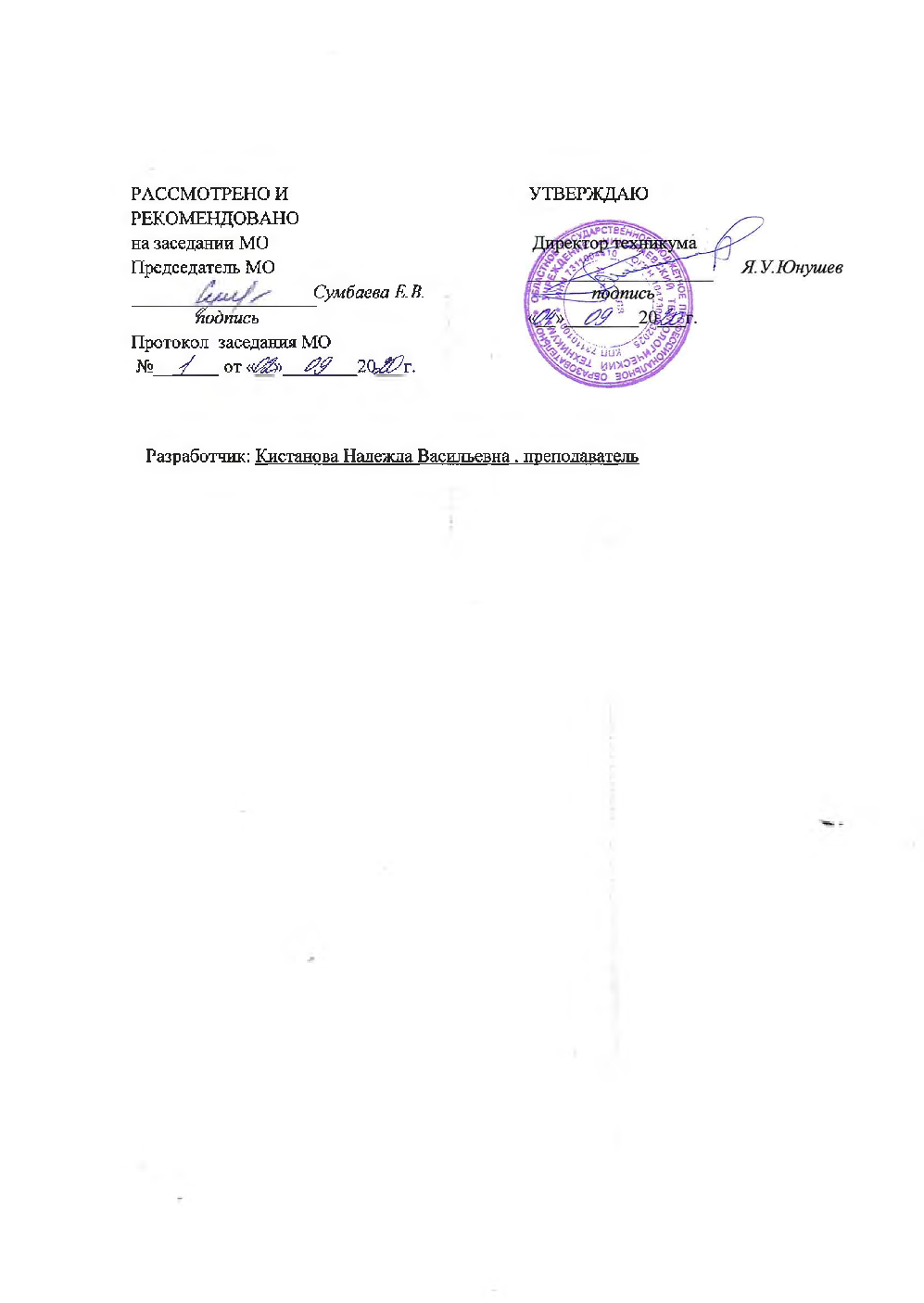 СОДЕРЖАНИЕ1. паспорт РАБОЧЕЙ ПРОГРАММЫ УЧЕБНОЙ ДИСЦИПЛИНЫОП.02. «Основы товароведения продовольственных товаров»1.1. Область применения программы    Рабочая программа учебной дисциплины является частью  основной образовательной программы в соответствии с ФГОС  среднего общего образования (утвержденного Приказом Министерства образования и науки Российской Федерации от 17 мая 2012 г. № 413,с изменениями и дополнениями от 29 декабря 2014г., 31 декабря 2015 г., 29 июня 2017г, Приказа Министерства просвещения РФ № 747 от 17 декабря 2020г «О внесении изменений в ФГОС СПО ».)  и предназначена для получения среднего общего образования студентами, обучающихся на базе основного общего образования по профессии:43.01.09 «Повар, кондитер», укрупнённой группы профессий-43.00.00 Сервис и туризм. Рабочая программа учебной дисциплины  разработана   в соответствии с   естественнонаучным профилем профессионального образования. Рабочая программа дисциплины может быть использована в дополнительной профессиональном образовании и профессиональной подготовки работников в области общественного питания.1.2. Место дисциплины в структуре основной профессиональной образовательной программы:Дисциплина входит в   общепрофессиональный   цикл,связана сосвоением профессиональных компетенций по всем профессиональным модулям, входящим в профессию, с дисциплинами ОП 02. Товароведение продовольственных товаров, ОП 03. Техническое оснащение и организация рабочего места.1.3. Цели и задачи дисциплины – требования к результатам освоения дисциплины:Основными целями учебной дисциплины «Основы товароведения продовольственных товаров» являются: - формирование профессиональной культуры применения в сфере обращения продуктов питания, под которой понимается способность использовать полученные знания, умения и навыки для обеспечения качества пищевых продуктов в сфере профессиональной деятельности, понимания приоритетности вопросов, касающихся качества и безопасности продукции;-освоение студентами теоретических знаний, приобретение умений и навыков в области формирования потребительских свойств, товарного ассортимента и качества продовольственных товаров, необходимые для профессиональной деятельности;- создание у обучающихся целостной системы знаний, умений и навыков по анализу потребностей, формирования и оценке качества, организации хранения и снижения потерь продовольственных товаров в процессе товародвижения от производства до потребителя.Задачами дисциплины являются:- разработка и реализация мероприятий по формированию и сохранению качества и безопасности сырья, полуфабрикатов, готовой продукции и пищевых продуктов на предприятиях общественного питания;- организация и осуществление входного контроля качества сырья, полуфабрикатов и готовых пищевых продуктов;- проведение стандартных испытаний пищевого сырья и продовольственных товаров;- применение методов анализа потребительских свойств и оценки качества продовольственных товаров, направленных на снижение риска появления некачественных продуктов питания в сфере обращения;- оценка условий поставки пищевых продуктов от потенциальных поставщиков;- организация системы товародвижения и создания необходимых условий для хранения, складирования и перемещения закупаемых продуктов;- проведение исследований по выявлению возможных рисков в области качества и безопасности продукции производства и условий, непосредственно влияющих на их возникновение;- анализ научно-технической информации, отечественного и зарубежного опыта по производству продукции питанияВ результате изучения дисциплины студент должен           иметь представление:- о проблемах рынка каждой группы пищевых продуктов и источников поступления товаров на рынок;          знать: - вопросы рационального питания; - нормативную документацию; - классификацию и ассортимент пищевых продуктов; - химический состав, пищевую ценность продуктов, изменение их свойств под влиянием различных факторов;- требования к качеству продуктов; условия и сроки хранения сырья; - кулинарные свойства пищевых продуктов; - использование пищевых продуктов в общественном питании с учетом требований современных направлений в  производстве, использовании и потреблении;уметь: - распознавать ассортимент пищевых продуктов по внешним отличительным признакам; - определять качество сырья и готовой продукции;-  осуществлять взаимозаменяемость пищевых продуктов; - пользоваться нормативной документацией.В результате освоения дисциплины обучающийся осваивает элементы компетенций:1.2.1. Перечень общих компетенций1.4. «При угрозе возникновения и (или) возникновении отдельных чрезвычайных ситуаций, введении режима повышенной готовности или чрезвычайной ситуации на всей территории Российской Федерации либо на территории Ульяновской области реализация образовательной программы учебной дисциплины, а также проведение зачётов, экзаменов, завершающих освоение рабочей образовательной программы, (пишут только в тех учебных программах, где по учебному плану зачёты и экзамены предусмотрены), осуществляется с применением электронного обучения, дистанционных образовательных технологий».1.5. Рекомендуемое количество часов на освоение программы дисциплины:максимальной учебной нагрузки обучающегося 34 часа, в том числе:обязательной аудиторной учебной нагрузки  20 часов,и  14 часов лабораторно- практических занятий.1.6. Образовательная деятельность при освоении образовательных программ или отдельных её компонентов организуется в форме практической подготовки.2. СТРУКТУРА И СОДЕРЖАНИЕ УЧЕБНОЙ ДИСЦИПЛИНЫ2.1. Объем учебной дисциплины и виды учебной работы2.2. Тематический план и содержание учебной дисциплиныОП. 02. «Основы товароведения продовольственных товаров»3. условия реализации  программы учебной дисциплины3.1. Требования к минимальному материально-техническому обеспечениюРеализация программы дисциплины требует наличия учебного кабинетаОборудование рабочих мест:- комплект учебно-методической документации;- наглядные пособия;- комплект плакатов;Технические средства обучения:- компьютер преподавателя;- мультимедийное оборудование,- принтер- калькуляторы.3.2. Информационное обеспечение обученияПеречень рекомендуемых учебных изданий, Интернет-ресурсов, дополнительной литературы:Федеральные законы1. "О техническом регулировании" 184-ФЗ от 27.12.20022. "Об обеспечении единства измерений" - М 27.04.93 № 4871-1 -Российская газета, 09.06.933. "О защите прав потребителей" в ред. от 07.02.92 № 2300-1 сдополнениями и изменениями от 09.01.96 ФЗ-2 и от 17.12.99 ФЗ-2124. "О санитарно-эпидемиологическом благополучии населения" —ФЗ-52, 30 марта 19995. "О качестве и безопасности пищевых продуктов" - ФЗ-29 от 02.01.2000Основная учебная литература1. Товароведение и экспертиза мяса птицы, яиц и продуктов их переработки. Качество и безопасность.; О.К.Мотовилов, А.П.Булатов., 2020; «Лань»;2. Драмшева С. Т. Теоретические основы товароведения продовольственных товаров: Учебник для средних специальных заведений - М.: Издательско-торговая корпорация «Дашков и К°», 2019. - 188 с.3. Дубцов Г. Г. Товароведение пищевых продуктов: Учеб.для студ. учреждений сред. спец. проф. образования. - М.: Мастерство: Высшая школа, 2019. - 264 с.4. Тимофеева В. А. Товароведение продовольственных товаров / В. А. Тимофеева. Учебник. Изд-е 5-е, доп. И перер. - Ростов н/Д: Феникс, 2019. - 416 с. (СПО)Дополнительная учебная литература1. Отосинова В. Н. Практические работы по товароведению продовольственных товаров / Серия «Учебники и учебные пособия». - Ростов н/Д:, Феникс, 2019. -288с.2. Карташова Л. В. Сборник ситуационных задач и деловых игр по товароведению продовольственных товаров. Под ред. Профессора М. А. Николаевой: Учебное пособие для ссузов - М.: Издательский Дом «Деловая литература», 2019-320 с.3. Матюхина 3. П., Королькова Э. П. Товароведение пищевых продуктов: Учеб.для нач. проф. образования. - 2-е изд., стереотип. - М.: ИРПО; Изд. Центр «Академия», 2020. - 272 с.4. Контроль и оценка результатов освоения ДисциплиныКонтроль и оценка результатов освоения дисциплины осуществляется преподавателем в процессе проведения практических занятий и лабораторных работ, тестирования, а также выполнения обучающимися индивидуальных заданий, проектов, исследований.стр.ПАСПОРТ рабочей ПРОГРАММЫ УЧЕБНОЙ ДИСЦИПЛИНЫ4СТРУКТУРА и содержание УЧЕБНОЙ ДИСЦИПЛИНЫ7условия реализации  учебной дисциплины16Контроль и оценка результатов Освоения учебной дисциплины18Код Наименование общих компетенций ОК 01Выбирать способы решения задач профессиональной деятельности, применительно к различным контекстам ОК 02 Осуществлять поиск, анализ и интерпретацию информации, необходимой для выполнения задач профессиональной деятельности ОК 03 Планировать и реализовывать собственное профессиональное и личностное развитие ОК 04 Работать в коллективе и команде, эффективно взаимодействовать с коллегами, руководством, клиентами ОК 05 Осуществлять устную и письменную коммуникацию на государственном языках с учетом особенностей социального и культурного контекста ОК 06 Проявлять гражданско-патриотическую позицию, демонстрировать осознанное поведение на основе общечеловеческих ценностей, применять стандарты антикоррупционного поведенияОК 07 Содействовать сохранению окружающей среды, ресурсосбережению, эффективно действовать в чрезвычайных ситуациях ОК 08Использовать средства физической культуры для сохранения и укрепления здоровья в процессе профессиональной деятельности и поддержание необходимого уровня физической подготовленностиОК 09 Использовать информационные технологии в профессиональной деятельностиОК 10 Пользоваться профессиональной документацией на государственном и иностранном языке ОК 11Использовать знания по финансовой грамотности, планировать предпринимательскую деятельность в профессиональной сфереОбщие ипрофессиональныекомпетенцииОбщие ипрофессиональныекомпетенцииДескрипторысформированности(действия)Дескрипторысформированности(действия)УметьУметьЗнатьЗнатьОбщие ипрофессиональныекомпетенцииОбщие ипрофессиональныекомпетенцииДескрипторысформированности(действия)Дескрипторысформированности(действия)УметьУметьЗнатьЗнатьОбщие ипрофессиональныекомпетенцииОбщие ипрофессиональныекомпетенцииДескрипторысформированности(действия)Дескрипторысформированности(действия)УметьУметьЗнатьЗнатьОбщие ипрофессиональныекомпетенцииОбщие ипрофессиональныекомпетенцииДескрипторысформированности(действия)Дескрипторысформированности(действия)УметьУметьЗнатьЗнатьОбщие ипрофессиональныекомпетенцииОбщие ипрофессиональныекомпетенцииДескрипторысформированности(действия)Дескрипторысформированности(действия)УметьУметьЗнатьЗнатьОК 01.Выбирать способырешения задачпрофессиональнойдеятельности,применительно кразличнымконтекстам.ОК 01.Выбирать способырешения задачпрофессиональнойдеятельности,применительно кразличнымконтекстам.Распознаваниесложныхпроблемныхситуаций вразличныхконтекстах.Проведениеанализа сложныхситуаций прирешении задачпрофессиональнойдеятельности.Определениеэтапов решениязадачи.Определениепотребности винформации.Осуществлениеэффективногопоиска.Выделение всехвозможныхисточников нужныхресурсов, в томчисле неочевидных.Разработкадетального планадействий.Оценка рисков накаждом шагу.Оценка плюсов иминусовполученногорезультата, своегоплана и егореализации,определение критериев оценки ирекомендаций поулучшению плана.Распознаваниесложныхпроблемныхситуаций вразличныхконтекстах.Проведениеанализа сложныхситуаций прирешении задачпрофессиональнойдеятельности.Определениеэтапов решениязадачи.Определениепотребности винформации.Осуществлениеэффективногопоиска.Выделение всехвозможныхисточников нужныхресурсов, в томчисле неочевидных.Разработкадетального планадействий.Оценка рисков накаждом шагу.Оценка плюсов иминусовполученногорезультата, своегоплана и егореализации,определение критериев оценки ирекомендаций поулучшению плана.Распознавать задачуи/или проблему впрофессиональноми/или социальномконтексте.Анализироватьзадачу и/илипроблему и выделятьеё составные части.Правильно выявлятьи эффективно искатьинформацию,необходимую длярешения задачии/или проблемы.Составить пландействия.Определятьнеобходимыересурсы.Владетьактуальнымиметодами работы впрофессиональной исмежных сферах.Реализоватьсоставленный план.Оценивать результати последствия своихдействий(самостоятельно илис помощьюнаставника).Распознавать задачуи/или проблему впрофессиональноми/или социальномконтексте.Анализироватьзадачу и/илипроблему и выделятьеё составные части.Правильно выявлятьи эффективно искатьинформацию,необходимую длярешения задачии/или проблемы.Составить пландействия.Определятьнеобходимыересурсы.Владетьактуальнымиметодами работы впрофессиональной исмежных сферах.Реализоватьсоставленный план.Оценивать результати последствия своихдействий(самостоятельно илис помощьюнаставника).Актуальныйпрофессиональный исоциальный контекст,в котором приходитсяработать и жить.Основные источникиинформации иресурсы для решениязадач и проблем впрофессиональноми/или социальномконтексте.Алгоритмывыполнения работ впрофессиональной исмежных областях.Методы работы впрофессиональной исмежных сферах.Структура плана длярешения задач.Порядок оценкирезультатов решениязадачпрофессиональнойдеятельностиАктуальныйпрофессиональный исоциальный контекст,в котором приходитсяработать и жить.Основные источникиинформации иресурсы для решениязадач и проблем впрофессиональноми/или социальномконтексте.Алгоритмывыполнения работ впрофессиональной исмежных областях.Методы работы впрофессиональной исмежных сферах.Структура плана длярешения задач.Порядок оценкирезультатов решениязадачпрофессиональнойдеятельностиОК 02.Осуществлятьпоиск, анализ иинтерпретациюинформации,необходимой длявыполнения задачпрофессиональнойдеятельности.ОК 02.Осуществлятьпоиск, анализ иинтерпретациюинформации,необходимой длявыполнения задачпрофессиональнойдеятельности.Планированиеинформационногопоиска из широкогонабора источников,необходимогодлявыполненияпрофессиональныхзадачПроведениеанализа полученнойинформации,выделяет    внейглавные аспекты.Структурироватьотобраннуюинформацию всоответствии спараметрамипоиска;ИнтерпретацияполученнойинформациивконтекстепрофессиональнойдеятельностиПланированиеинформационногопоиска из широкогонабора источников,необходимогодлявыполненияпрофессиональныхзадачПроведениеанализа полученнойинформации,выделяет    внейглавные аспекты.Структурироватьотобраннуюинформацию всоответствии спараметрамипоиска;ИнтерпретацияполученнойинформациивконтекстепрофессиональнойдеятельностиОпределять задачипоиска информацииОпределятьнеобходимыеисточникиинформацииПланировать процесспоискаСтруктурироватьполучаемуюинформациюВыделять наиболеезначимое в перечнеинформацииОцениватьпрактическуюзначимостьрезультатов поискаОформлятьрезультаты поискаОпределять задачипоиска информацииОпределятьнеобходимыеисточникиинформацииПланировать процесспоискаСтруктурироватьполучаемуюинформациюВыделять наиболеезначимое в перечнеинформацииОцениватьпрактическуюзначимостьрезультатов поискаОформлятьрезультаты поискаНоменклатураинформационныхисточниковприменяемых впрофессиональнойдеятельностиПриемыструктурированияинформацииФормат оформлениярезультатов поискаинформацииНоменклатураинформационныхисточниковприменяемых впрофессиональнойдеятельностиПриемыструктурированияинформацииФормат оформлениярезультатов поискаинформацииОК 02.Осуществлятьпоиск, анализ иинтерпретациюинформации,необходимой длявыполнения задачпрофессиональнойдеятельности.ОК 02.Осуществлятьпоиск, анализ иинтерпретациюинформации,необходимой длявыполнения задачпрофессиональнойдеятельности.Планированиеинформационногопоиска из широкогонабора источников,необходимогодлявыполненияпрофессиональныхзадачПроведениеанализа полученнойинформации,выделяет    внейглавные аспекты.Структурироватьотобраннуюинформацию всоответствии спараметрамипоиска;ИнтерпретацияполученнойинформациивконтекстепрофессиональнойдеятельностиПланированиеинформационногопоиска из широкогонабора источников,необходимогодлявыполненияпрофессиональныхзадачПроведениеанализа полученнойинформации,выделяет    внейглавные аспекты.Структурироватьотобраннуюинформацию всоответствии спараметрамипоиска;ИнтерпретацияполученнойинформациивконтекстепрофессиональнойдеятельностиОпределять задачипоиска информацииОпределятьнеобходимыеисточникиинформацииПланировать процесспоискаСтруктурироватьполучаемуюинформациюВыделять наиболеезначимое в перечнеинформацииОцениватьпрактическуюзначимостьрезультатов поискаОформлятьрезультаты поискаОпределять задачипоиска информацииОпределятьнеобходимыеисточникиинформацииПланировать процесспоискаСтруктурироватьполучаемуюинформациюВыделять наиболеезначимое в перечнеинформацииОцениватьпрактическуюзначимостьрезультатов поискаОформлятьрезультаты поискаНоменклатураинформационныхисточниковприменяемых впрофессиональнойдеятельностиПриемыструктурированияинформацииФормат оформлениярезультатов поискаинформацииНоменклатураинформационныхисточниковприменяемых впрофессиональнойдеятельностиПриемыструктурированияинформацииФормат оформлениярезультатов поискаинформацииОК 03.Планировать иреализовыватьсобственноепрофессиональное иличностноеразвитие.ОК 03.Планировать иреализовыватьсобственноепрофессиональное иличностноеразвитие.Использованиеактуальнойнормативно-правовойдокументацию попрофессии(специальности)ПрименениесовременнойНаучнойпрофессиональнойтерминологииОпределениетраекториипрофессиональногоразвития исамообразованияИспользованиеактуальнойнормативно-правовойдокументацию попрофессии(специальности)ПрименениесовременнойНаучнойпрофессиональнойтерминологииОпределениетраекториипрофессиональногоразвития исамообразованияОпределятьактуальностьнормативно-правовойдокументации впрофессиональнойдеятельностиВыстраиватьтраекториипрофессионального иличностногоразвитияОпределятьактуальностьнормативно-правовойдокументации впрофессиональнойдеятельностиВыстраиватьтраекториипрофессионального иличностногоразвитияСодержаниеактуальнойнормативно-правовойдокументацииСовременная научнаяи профессиональнаятерминологияВозможныетраекториипрофессиональногоразвития исамообразованияСодержаниеактуальнойнормативно-правовойдокументацииСовременная научнаяи профессиональнаятерминологияВозможныетраекториипрофессиональногоразвития исамообразованияОК 04.Работать вколлективе икоманде,эффективновзаимодействоватьс коллегами,руководством,клиентами.ОК 04.Работать вколлективе икоманде,эффективновзаимодействоватьс коллегами,руководством,клиентами.Участие в деловомобщении дляэффективногорешения деловыхзадачПланированиепрофессиональнойдеятельностьУчастие в деловомобщении дляэффективногорешения деловыхзадачПланированиепрофессиональнойдеятельностьОрганизовыватьработу коллектива икомандыВзаимодействовать сколлегами,руководством,клиентами.Организовыватьработу коллектива икомандыВзаимодействовать сколлегами,руководством,клиентами.ПсихологияколлективаПсихология личностиОсновы проектнойдеятельностиПсихологияколлективаПсихология личностиОсновы проектнойдеятельностиОК 05.Осуществлятьустную иписьменнуюкоммуникацию нагосударственномязыке с учетомособенностейсоциального икультурногоконтекста.ОК 05.Осуществлятьустную иписьменнуюкоммуникацию нагосударственномязыке с учетомособенностейсоциального икультурногоконтекста.Грамотно устно иписьменно излагатьсвои мысли попрофессиональнойтематике нагосударственномязыкеПроявлениетолерантность врабочем коллективеГрамотно устно иписьменно излагатьсвои мысли попрофессиональнойтематике нагосударственномязыкеПроявлениетолерантность врабочем коллективеИзлагать свои мыслина государственномязыкеОформлятьдокументыИзлагать свои мыслина государственномязыкеОформлятьдокументыОсобенностисоциального икультурногоконтекстаПравила оформлениядокументов.Особенностисоциального икультурногоконтекстаПравила оформлениядокументов.ОК 06.Проявлятьгражданско-патриотическуюпозицию,демонстрироватьосознанноеповедение наосновеобщечеловеческихценностей.ОК 06.Проявлятьгражданско-патриотическуюпозицию,демонстрироватьосознанноеповедение наосновеобщечеловеческихценностей.Пониматьзначимость своейпрофессии(специальности)Демонстрацияповедения наосновеобщечеловеческихценностей.Пониматьзначимость своейпрофессии(специальности)Демонстрацияповедения наосновеобщечеловеческихценностей.Описыватьзначимость своейпрофессииПрезентоватьструктурупрофессиональнойдеятельности попрофессии(специальности)Описыватьзначимость своейпрофессииПрезентоватьструктурупрофессиональнойдеятельности попрофессии(специальности)Сущностьгражданско-патриотическойпозицииОбщечеловеческиеценностиПравила поведения входе выполненияпрофессиональнойдеятельностиСущностьгражданско-патриотическойпозицииОбщечеловеческиеценностиПравила поведения входе выполненияпрофессиональнойдеятельностиОК 07.Содействоватьсохранению окружающей среды,ресурсосбережению, эффективнодействовать вчрезвычайныхситуациях.ОК 07.Содействоватьсохранению окружающей среды,ресурсосбережению, эффективнодействовать вчрезвычайныхситуациях.Соблюдение правилэкологическойбезопасности при ведениипрофессиональнойдеятельности;Обеспечиватьресурсосбережениена рабочем местеСоблюдение правилэкологическойбезопасности при ведениипрофессиональнойдеятельности;Обеспечиватьресурсосбережениена рабочем местеСоблюдать нормыэкологическойбезопасности Определятьнаправленияресурсосбережения врамкахпрофессиональнойдеятельности попрофессии(специальности)Соблюдать нормыэкологическойбезопасности Определятьнаправленияресурсосбережения врамкахпрофессиональнойдеятельности попрофессии(специальности)ведениипрофессиональнойдеятельностиОсновные ресурсызадействованные впрофессиональнойдеятельностиПути обеспеченияресурсосбережения.ведениипрофессиональнойдеятельностиОсновные ресурсызадействованные впрофессиональнойдеятельностиПути обеспеченияресурсосбережения.ОК 09.Использоватьинформационныетехнологии впрофессиональнойдеятельности.Применениесредствинформатизации иинформационныхтехнологий дляреализациипрофессиональнойдеятельностиПрименениесредствинформатизации иинформационныхтехнологий дляреализациипрофессиональнойдеятельностиПрименять средстваинформационныхтехнологий длярешенияпрофессиональныхзадачИспользоватьсовременноепрограммноеобеспечениеПрименять средстваинформационныхтехнологий длярешенияпрофессиональныхзадачИспользоватьсовременноепрограммноеобеспечениеСовременныесредства и устройстваинформатизацииПорядок ихприменения ипрограммноеобеспечение впрофессиональнойдеятельностиСовременныесредства и устройстваинформатизацииПорядок ихприменения ипрограммноеобеспечение впрофессиональнойдеятельностиОК 10.Пользоватьсяпрофессиональнойдокументацией нагосударственном ииностранном языках.Применение вПрофессиональнойдеятельностиинструкций нагосударственном ииностранном языках.Ведение общенияНапрофессиональныетемыПрименение вПрофессиональнойдеятельностиинструкций нагосударственном ииностранном языках.Ведение общенияНапрофессиональныетемыПониматьобщийсмыслчеткопроизнесенныхвысказыванийнаизвестныетемы(профессиональные ибытовые),пониматьтекстынабазовыепрофессиональныетемыучаствоватьвдиалогахназнакомыеобщиеипрофессиональныетемыстроитьпростыевысказывания о себеиосвоейпрофессиональнойдеятельностикратко обосновыватьиобъяснитьсвоидействия (текущие ипланируемые)писатьпростыесвязныесообщенияназнакомыеилиинтересующиепрофессиональныетемыПониматьобщийсмыслчеткопроизнесенныхвысказыванийнаизвестныетемы(профессиональные ибытовые),пониматьтекстынабазовыепрофессиональныетемыучаствоватьвдиалогахназнакомыеобщиеипрофессиональныетемыстроитьпростыевысказывания о себеиосвоейпрофессиональнойдеятельностикратко обосновыватьиобъяснитьсвоидействия (текущие ипланируемые)писатьпростыесвязныесообщенияназнакомыеилиинтересующиепрофессиональныетемыПравилапостроенияпростыхисложныхпредложенийнапрофессиональныетемыосновныеобщеупотребительные глаголы (бытовая ипрофессиональнаялексика)лексическийминимум,относящийсякописаниюпредметов,средствипроцессовпрофессиональнойдеятельностиособенностипроизношенияправилачтения текстовпрофессиональнойнаправленностиПравилапостроенияпростыхисложныхпредложенийнапрофессиональныетемыосновныеобщеупотребительные глаголы (бытовая ипрофессиональнаялексика)лексическийминимум,относящийсякописаниюпредметов,средствипроцессовпрофессиональнойдеятельностиособенностипроизношенияправилачтения текстовпрофессиональнойнаправленностиОК 11. Использовать знания по финансовой грамотности, планировать предпринимательскую деятельность в профессиональной сфереТочность соблюдения финансовой грамотности Эффективно использовать предпринимательскую деятельность в проф. сфереТочность соблюдения финансовой грамотности Эффективно использовать предпринимательскую деятельность в проф. сфереПК 1.1-1.5ПК 2.1-2.8ПК 3.1-3.6ПК 4.1-4.5ПК 5.1-5.5Обеспечиватьхранение сырья ипищевых продуктовв соответствии синструкциями и регламентами,стандартамичистоты,соблюдениемтоварного соседства.Проверятьорганолептическимспособом   качество,безопасность  сырья,продуктов.Распознаватьнедоброкачественные продукты.Использоватьнитрат-тестер дляоценки безопасностисырья.Соблюдатьусловия, срокихранения, товарноесоседство пищевыхпродуктов прискладировании,хранении.Обеспечиватьхранение сырья ипищевых продуктовв соответствии синструкциями и регламентами,стандартамичистоты,соблюдениемтоварного соседства.Проверятьорганолептическимспособом   качество,безопасность  сырья,продуктов.Распознаватьнедоброкачественные продукты.Использоватьнитрат-тестер дляоценки безопасностисырья.Соблюдатьусловия, срокихранения, товарноесоседство пищевыхпродуктов прискладировании,хранении.Ассортимент,требования ккачеству, условия исроки хранения сырьяи продуктов. Виды,назначение и правилаэксплуатацииприборов дляэкспресс оценкикачества ибезопасностипищевого сырья,продуктов иматериалов..Правила,условия, срокихранения пищевыхпродуктов.Регламенты,стандарты, в томчисле системаанализа, оценки иуправленияопасными факторами(система ХАССП(НАССР)),касающиеся храненияособоскоропортящихсяпродуктовАссортимент,требования ккачеству, условия исроки хранения сырьяи продуктов. Виды,назначение и правилаэксплуатацииприборов дляэкспресс оценкикачества ибезопасностипищевого сырья,продуктов иматериалов..Правила,условия, срокихранения пищевыхпродуктов.Регламенты,стандарты, в томчисле системаанализа, оценки иуправленияопасными факторами(система ХАССП(НАССР)),касающиеся храненияособоскоропортящихсяпродуктовВид учебной работыОбъем часовМаксимальная учебная нагрузка (всего)34Обязательная аудиторная учебная нагрузка (всего) 20в том числе:     Лабораторно - практические занятия14Итоговая аттестация в форме дифференцированного зачета Итоговая аттестация в форме дифференцированного зачета Наименование разделов и темСодержание учебного материала, лабораторные и практические работы, самостоятельная работа обучающихся, курсовая работ (проект)Содержание учебного материала, лабораторные и практические работы, самостоятельная работа обучающихся, курсовая работ (проект)Содержание учебного материала, лабораторные и практические работы, самостоятельная работа обучающихся, курсовая работ (проект)Содержание учебного материала, лабораторные и практические работы, самостоятельная работа обучающихся, курсовая работ (проект)Содержание учебного материала, лабораторные и практические работы, самостоятельная работа обучающихся, курсовая работ (проект)Содержание учебного материала, лабораторные и практические работы, самостоятельная работа обучающихся, курсовая работ (проект)Объем часов122222234Раздел 1. Основы товароведения продовольственных товаров34Тема 1.1.Введение. Состояние рынка продовольственных товаров.Пищевая ценность продуктов питания.Предмет, цели и задачи учебной дисциплины.Содержание учебного материалаСодержание учебного материалаСодержание учебного материалаСодержание учебного материалаСодержание учебного материалаСодержание учебного материала2Тема 1.1.Введение. Состояние рынка продовольственных товаров.Пищевая ценность продуктов питания.Предмет, цели и задачи учебной дисциплины.1Предмет, цели и задачи учебной дисциплины.Ключевые понятия: товароведения, продовольственное сырье, пищевые продукты, продовольственные товары. Их назначение, общность и различия признаков. Особенности пищевых продуктов как сырья для производства продуктов питания. Общность и отличия от сельскохозяйственного продовольственного сырья для промышленного производства продуктов питания.         Общая классификация продовольственного сырья и пищевых продуктов на группы. Классификационные признаки. Классификация продовольственных товаров по использованию в предприятиях общественного питания: продовольственное сырье для получения продукции собственного приготовления и пищевые продукты, реализуемые потребителю без существенной обработки.         Состояние рынка продовольственного сырья. Актуальность проблемы обеспечения населения продуктами питания. Источники его насыщения (Отечественное производство и импорт). Закупки продовольственного сырья предприятиями и организациями общественного питания. Особенности закупки у населения и фермерских хозяйств предприятиями разных типов и классов.         Перспективы развития рынка: преодоление спада отечественного производства, в том числе и общественного питания. Стабилизация социально-экономического положения страны, использование местных продовольственных ресурсов, направленность на достижение продовольственной независимости страны.Пищевая ценность: понятие. Свойства пищевой ценности: энергетическая, биологическая, физиологическая, органолептическая ценности, биологическая эффективность, усвояемость и безопасность показателей, их характеризующие. Нормы рационального питания.         Значение рационального питания для жизнеобеспечения потребителей. Приоритетные направления совершенствования ассортимента продовольственных товаров для обеспечения рационального питания.Предмет, цели и задачи учебной дисциплины.Ключевые понятия: товароведения, продовольственное сырье, пищевые продукты, продовольственные товары. Их назначение, общность и различия признаков. Особенности пищевых продуктов как сырья для производства продуктов питания. Общность и отличия от сельскохозяйственного продовольственного сырья для промышленного производства продуктов питания.         Общая классификация продовольственного сырья и пищевых продуктов на группы. Классификационные признаки. Классификация продовольственных товаров по использованию в предприятиях общественного питания: продовольственное сырье для получения продукции собственного приготовления и пищевые продукты, реализуемые потребителю без существенной обработки.         Состояние рынка продовольственного сырья. Актуальность проблемы обеспечения населения продуктами питания. Источники его насыщения (Отечественное производство и импорт). Закупки продовольственного сырья предприятиями и организациями общественного питания. Особенности закупки у населения и фермерских хозяйств предприятиями разных типов и классов.         Перспективы развития рынка: преодоление спада отечественного производства, в том числе и общественного питания. Стабилизация социально-экономического положения страны, использование местных продовольственных ресурсов, направленность на достижение продовольственной независимости страны.Пищевая ценность: понятие. Свойства пищевой ценности: энергетическая, биологическая, физиологическая, органолептическая ценности, биологическая эффективность, усвояемость и безопасность показателей, их характеризующие. Нормы рационального питания.         Значение рационального питания для жизнеобеспечения потребителей. Приоритетные направления совершенствования ассортимента продовольственных товаров для обеспечения рационального питания.Предмет, цели и задачи учебной дисциплины.Ключевые понятия: товароведения, продовольственное сырье, пищевые продукты, продовольственные товары. Их назначение, общность и различия признаков. Особенности пищевых продуктов как сырья для производства продуктов питания. Общность и отличия от сельскохозяйственного продовольственного сырья для промышленного производства продуктов питания.         Общая классификация продовольственного сырья и пищевых продуктов на группы. Классификационные признаки. Классификация продовольственных товаров по использованию в предприятиях общественного питания: продовольственное сырье для получения продукции собственного приготовления и пищевые продукты, реализуемые потребителю без существенной обработки.         Состояние рынка продовольственного сырья. Актуальность проблемы обеспечения населения продуктами питания. Источники его насыщения (Отечественное производство и импорт). Закупки продовольственного сырья предприятиями и организациями общественного питания. Особенности закупки у населения и фермерских хозяйств предприятиями разных типов и классов.         Перспективы развития рынка: преодоление спада отечественного производства, в том числе и общественного питания. Стабилизация социально-экономического положения страны, использование местных продовольственных ресурсов, направленность на достижение продовольственной независимости страны.Пищевая ценность: понятие. Свойства пищевой ценности: энергетическая, биологическая, физиологическая, органолептическая ценности, биологическая эффективность, усвояемость и безопасность показателей, их характеризующие. Нормы рационального питания.         Значение рационального питания для жизнеобеспечения потребителей. Приоритетные направления совершенствования ассортимента продовольственных товаров для обеспечения рационального питания.Предмет, цели и задачи учебной дисциплины.Ключевые понятия: товароведения, продовольственное сырье, пищевые продукты, продовольственные товары. Их назначение, общность и различия признаков. Особенности пищевых продуктов как сырья для производства продуктов питания. Общность и отличия от сельскохозяйственного продовольственного сырья для промышленного производства продуктов питания.         Общая классификация продовольственного сырья и пищевых продуктов на группы. Классификационные признаки. Классификация продовольственных товаров по использованию в предприятиях общественного питания: продовольственное сырье для получения продукции собственного приготовления и пищевые продукты, реализуемые потребителю без существенной обработки.         Состояние рынка продовольственного сырья. Актуальность проблемы обеспечения населения продуктами питания. Источники его насыщения (Отечественное производство и импорт). Закупки продовольственного сырья предприятиями и организациями общественного питания. Особенности закупки у населения и фермерских хозяйств предприятиями разных типов и классов.         Перспективы развития рынка: преодоление спада отечественного производства, в том числе и общественного питания. Стабилизация социально-экономического положения страны, использование местных продовольственных ресурсов, направленность на достижение продовольственной независимости страны.Пищевая ценность: понятие. Свойства пищевой ценности: энергетическая, биологическая, физиологическая, органолептическая ценности, биологическая эффективность, усвояемость и безопасность показателей, их характеризующие. Нормы рационального питания.         Значение рационального питания для жизнеобеспечения потребителей. Приоритетные направления совершенствования ассортимента продовольственных товаров для обеспечения рационального питания.Предмет, цели и задачи учебной дисциплины.Ключевые понятия: товароведения, продовольственное сырье, пищевые продукты, продовольственные товары. Их назначение, общность и различия признаков. Особенности пищевых продуктов как сырья для производства продуктов питания. Общность и отличия от сельскохозяйственного продовольственного сырья для промышленного производства продуктов питания.         Общая классификация продовольственного сырья и пищевых продуктов на группы. Классификационные признаки. Классификация продовольственных товаров по использованию в предприятиях общественного питания: продовольственное сырье для получения продукции собственного приготовления и пищевые продукты, реализуемые потребителю без существенной обработки.         Состояние рынка продовольственного сырья. Актуальность проблемы обеспечения населения продуктами питания. Источники его насыщения (Отечественное производство и импорт). Закупки продовольственного сырья предприятиями и организациями общественного питания. Особенности закупки у населения и фермерских хозяйств предприятиями разных типов и классов.         Перспективы развития рынка: преодоление спада отечественного производства, в том числе и общественного питания. Стабилизация социально-экономического положения страны, использование местных продовольственных ресурсов, направленность на достижение продовольственной независимости страны.Пищевая ценность: понятие. Свойства пищевой ценности: энергетическая, биологическая, физиологическая, органолептическая ценности, биологическая эффективность, усвояемость и безопасность показателей, их характеризующие. Нормы рационального питания.         Значение рационального питания для жизнеобеспечения потребителей. Приоритетные направления совершенствования ассортимента продовольственных товаров для обеспечения рационального питания.2Тема 1.1.Введение. Состояние рынка продовольственных товаров.Пищевая ценность продуктов питания.Предмет, цели и задачи учебной дисциплины.1Практическая работаРасчет энергетической ценности пищевых продуктов	Практическая работаРасчет энергетической ценности пищевых продуктов	Практическая работаРасчет энергетической ценности пищевых продуктов	Практическая работаРасчет энергетической ценности пищевых продуктов	Практическая работаРасчет энергетической ценности пищевых продуктов	2Самостоятельная работаПроработка конспектов занятий, изучение основной и дополнительной литературыИспользование интернет ресурсовПодготовка к практическому занятиюСамостоятельная работаПроработка конспектов занятий, изучение основной и дополнительной литературыИспользование интернет ресурсовПодготовка к практическому занятиюСамостоятельная работаПроработка конспектов занятий, изучение основной и дополнительной литературыИспользование интернет ресурсовПодготовка к практическому занятиюСамостоятельная работаПроработка конспектов занятий, изучение основной и дополнительной литературыИспользование интернет ресурсовПодготовка к практическому занятиюСамостоятельная работаПроработка конспектов занятий, изучение основной и дополнительной литературыИспользование интернет ресурсовПодготовка к практическому занятиюСамостоятельная работаПроработка конспектов занятий, изучение основной и дополнительной литературыИспользование интернет ресурсовПодготовка к практическому занятиюТема 1.2.Оценка качества продовольственных товаров. Хранение продовольственных товаров.1.2.1. Качество продовольственных товаров. Содержание учебного материалаСодержание учебного материалаСодержание учебного материалаСодержание учебного материалаСодержание учебного материалаСодержание учебного материала2Тема 1.2.Оценка качества продовольственных товаров. Хранение продовольственных товаров.1.2.1. Качество продовольственных товаров. 11 Качество: понятие. Свойства и показатели, характеризующие качество продовольственных товаров как сырья для общественного питания и продуктов реализуемых в готовом виде. Деление свойств продовольственных товаров на две группы: потребительские и технологические.         Группы показателей, характеризующие потребительские и технологические свойства: органолептические, физико-химические и микробиологические. Значимость этих групп показателей при приемке сырья по качеству, подготовке к производству и производстве. Изменения показателей качества при разных способах технологической обработки сырья их влияние на формирование новых потребительских свойств, в том числе готовность к потреблению и безопасности.         Градации пищевых продуктов: по качеству и размеру. Градации качества: стандартные, нестандартные продукты, брак и отходы (опасная продукция). Понятие об условно пригодной продукции, возможность ее использования в общественном питании. Градации стандартной продукции; товарные сорта, классы, номера, типы, марки, принципы деления и отличительные признаки. Пересортица товаров: причины возникновения, способы обнаружения. Размерные градации: назначение; показатели, их характеризующие, виды продуктов, для которых они применяются, связь с качеством.         Дефекты: понятие, классификация, диагностика по отличительным признакам, причины возникновения и способы устранения.Хранение как предварительный этап производства продуктов общественного питания. Необходимость этого этапа, его последствия и сроки хранения продовольственного сырья и товаров.         Условия хранения: понятия, факторы, их определяющие. Краткая характеристика показателей климатического и санитарно-гигиенического режимов хранения, их влияние на сохранение качества и количества продуктов. Классификация пищевых продуктов по требованиям к оптимальным температурному и влажностному режиму. Размещение на хранение: правила, принципы и способы.         Методы хранения: понятие, их классификация по способам регулирования факторов хранения. Сроки годности и хранения; виды, влияние на качество. Классификация пищевых продуктов по срокам годности.         Товарные потери: виды и разновидности, процессы и операция, их вызывающие, порядок списания, меры по предотвращению или сокращению. Народно-хозяйственное значение мероприятий по сокращению потерь. Качество: понятие. Свойства и показатели, характеризующие качество продовольственных товаров как сырья для общественного питания и продуктов реализуемых в готовом виде. Деление свойств продовольственных товаров на две группы: потребительские и технологические.         Группы показателей, характеризующие потребительские и технологические свойства: органолептические, физико-химические и микробиологические. Значимость этих групп показателей при приемке сырья по качеству, подготовке к производству и производстве. Изменения показателей качества при разных способах технологической обработки сырья их влияние на формирование новых потребительских свойств, в том числе готовность к потреблению и безопасности.         Градации пищевых продуктов: по качеству и размеру. Градации качества: стандартные, нестандартные продукты, брак и отходы (опасная продукция). Понятие об условно пригодной продукции, возможность ее использования в общественном питании. Градации стандартной продукции; товарные сорта, классы, номера, типы, марки, принципы деления и отличительные признаки. Пересортица товаров: причины возникновения, способы обнаружения. Размерные градации: назначение; показатели, их характеризующие, виды продуктов, для которых они применяются, связь с качеством.         Дефекты: понятие, классификация, диагностика по отличительным признакам, причины возникновения и способы устранения.Хранение как предварительный этап производства продуктов общественного питания. Необходимость этого этапа, его последствия и сроки хранения продовольственного сырья и товаров.         Условия хранения: понятия, факторы, их определяющие. Краткая характеристика показателей климатического и санитарно-гигиенического режимов хранения, их влияние на сохранение качества и количества продуктов. Классификация пищевых продуктов по требованиям к оптимальным температурному и влажностному режиму. Размещение на хранение: правила, принципы и способы.         Методы хранения: понятие, их классификация по способам регулирования факторов хранения. Сроки годности и хранения; виды, влияние на качество. Классификация пищевых продуктов по срокам годности.         Товарные потери: виды и разновидности, процессы и операция, их вызывающие, порядок списания, меры по предотвращению или сокращению. Народно-хозяйственное значение мероприятий по сокращению потерь. Качество: понятие. Свойства и показатели, характеризующие качество продовольственных товаров как сырья для общественного питания и продуктов реализуемых в готовом виде. Деление свойств продовольственных товаров на две группы: потребительские и технологические.         Группы показателей, характеризующие потребительские и технологические свойства: органолептические, физико-химические и микробиологические. Значимость этих групп показателей при приемке сырья по качеству, подготовке к производству и производстве. Изменения показателей качества при разных способах технологической обработки сырья их влияние на формирование новых потребительских свойств, в том числе готовность к потреблению и безопасности.         Градации пищевых продуктов: по качеству и размеру. Градации качества: стандартные, нестандартные продукты, брак и отходы (опасная продукция). Понятие об условно пригодной продукции, возможность ее использования в общественном питании. Градации стандартной продукции; товарные сорта, классы, номера, типы, марки, принципы деления и отличительные признаки. Пересортица товаров: причины возникновения, способы обнаружения. Размерные градации: назначение; показатели, их характеризующие, виды продуктов, для которых они применяются, связь с качеством.         Дефекты: понятие, классификация, диагностика по отличительным признакам, причины возникновения и способы устранения.Хранение как предварительный этап производства продуктов общественного питания. Необходимость этого этапа, его последствия и сроки хранения продовольственного сырья и товаров.         Условия хранения: понятия, факторы, их определяющие. Краткая характеристика показателей климатического и санитарно-гигиенического режимов хранения, их влияние на сохранение качества и количества продуктов. Классификация пищевых продуктов по требованиям к оптимальным температурному и влажностному режиму. Размещение на хранение: правила, принципы и способы.         Методы хранения: понятие, их классификация по способам регулирования факторов хранения. Сроки годности и хранения; виды, влияние на качество. Классификация пищевых продуктов по срокам годности.         Товарные потери: виды и разновидности, процессы и операция, их вызывающие, порядок списания, меры по предотвращению или сокращению. Народно-хозяйственное значение мероприятий по сокращению потерь. Качество: понятие. Свойства и показатели, характеризующие качество продовольственных товаров как сырья для общественного питания и продуктов реализуемых в готовом виде. Деление свойств продовольственных товаров на две группы: потребительские и технологические.         Группы показателей, характеризующие потребительские и технологические свойства: органолептические, физико-химические и микробиологические. Значимость этих групп показателей при приемке сырья по качеству, подготовке к производству и производстве. Изменения показателей качества при разных способах технологической обработки сырья их влияние на формирование новых потребительских свойств, в том числе готовность к потреблению и безопасности.         Градации пищевых продуктов: по качеству и размеру. Градации качества: стандартные, нестандартные продукты, брак и отходы (опасная продукция). Понятие об условно пригодной продукции, возможность ее использования в общественном питании. Градации стандартной продукции; товарные сорта, классы, номера, типы, марки, принципы деления и отличительные признаки. Пересортица товаров: причины возникновения, способы обнаружения. Размерные градации: назначение; показатели, их характеризующие, виды продуктов, для которых они применяются, связь с качеством.         Дефекты: понятие, классификация, диагностика по отличительным признакам, причины возникновения и способы устранения.Хранение как предварительный этап производства продуктов общественного питания. Необходимость этого этапа, его последствия и сроки хранения продовольственного сырья и товаров.         Условия хранения: понятия, факторы, их определяющие. Краткая характеристика показателей климатического и санитарно-гигиенического режимов хранения, их влияние на сохранение качества и количества продуктов. Классификация пищевых продуктов по требованиям к оптимальным температурному и влажностному режиму. Размещение на хранение: правила, принципы и способы.         Методы хранения: понятие, их классификация по способам регулирования факторов хранения. Сроки годности и хранения; виды, влияние на качество. Классификация пищевых продуктов по срокам годности.         Товарные потери: виды и разновидности, процессы и операция, их вызывающие, порядок списания, меры по предотвращению или сокращению. Народно-хозяйственное значение мероприятий по сокращению потерь.22Тема 1.2.Оценка качества продовольственных товаров. Хранение продовольственных товаров.1.2.1. Качество продовольственных товаров. Практическая работаОценка качества продуктов по органолептическим показателям.Расчет естественной убыли.Практическая работаОценка качества продуктов по органолептическим показателям.Расчет естественной убыли.Практическая работаОценка качества продуктов по органолептическим показателям.Расчет естественной убыли.Практическая работаОценка качества продуктов по органолептическим показателям.Расчет естественной убыли.Практическая работаОценка качества продуктов по органолептическим показателям.Расчет естественной убыли.Практическая работаОценка качества продуктов по органолептическим показателям.Расчет естественной убыли.12Тема 1.2.Оценка качества продовольственных товаров. Хранение продовольственных товаров.1.2.1. Качество продовольственных товаров. Самостоятельная работаПроработка конспектов занятий, изучение основной и дополнительной литературыПодготовка к практическому занятиюИспользование интернет ресурсовРабота с нормативной документациейСамостоятельная работаПроработка конспектов занятий, изучение основной и дополнительной литературыПодготовка к практическому занятиюИспользование интернет ресурсовРабота с нормативной документациейСамостоятельная работаПроработка конспектов занятий, изучение основной и дополнительной литературыПодготовка к практическому занятиюИспользование интернет ресурсовРабота с нормативной документациейСамостоятельная работаПроработка конспектов занятий, изучение основной и дополнительной литературыПодготовка к практическому занятиюИспользование интернет ресурсовРабота с нормативной документациейСамостоятельная работаПроработка конспектов занятий, изучение основной и дополнительной литературыПодготовка к практическому занятиюИспользование интернет ресурсовРабота с нормативной документациейСамостоятельная работаПроработка конспектов занятий, изучение основной и дополнительной литературыПодготовка к практическому занятиюИспользование интернет ресурсовРабота с нормативной документациейТема 1.3.Консервирование продовольственного сырья.1.3.1. Консервирование продовольственного сырья. Содержание учебного материалаСодержание учебного материалаСодержание учебного материалаСодержание учебного материалаСодержание учебного материалаСодержание учебного материала2Тема 1.3.Консервирование продовольственного сырья.1.3.1. Консервирование продовольственного сырья. 11Консервирование: понятие, назначение. Классификация методов консервирования на группы: физические, физико-химические, химические и биохимические. Назначение и сущность наиболее распространенных методов. Изменения качества сырья и формирования новых свойств готовой продукции при разных методах консервирования. Методы консервирования, применяемые в предприятиях общественного питания. Тенденция их расширению методов консервирования (причины, ее вызывающие; последствия)Консервирование: понятие, назначение. Классификация методов консервирования на группы: физические, физико-химические, химические и биохимические. Назначение и сущность наиболее распространенных методов. Изменения качества сырья и формирования новых свойств готовой продукции при разных методах консервирования. Методы консервирования, применяемые в предприятиях общественного питания. Тенденция их расширению методов консервирования (причины, ее вызывающие; последствия)Консервирование: понятие, назначение. Классификация методов консервирования на группы: физические, физико-химические, химические и биохимические. Назначение и сущность наиболее распространенных методов. Изменения качества сырья и формирования новых свойств готовой продукции при разных методах консервирования. Методы консервирования, применяемые в предприятиях общественного питания. Тенденция их расширению методов консервирования (причины, ее вызывающие; последствия)Консервирование: понятие, назначение. Классификация методов консервирования на группы: физические, физико-химические, химические и биохимические. Назначение и сущность наиболее распространенных методов. Изменения качества сырья и формирования новых свойств готовой продукции при разных методах консервирования. Методы консервирования, применяемые в предприятиях общественного питания. Тенденция их расширению методов консервирования (причины, ее вызывающие; последствия)22Тема 1.3.Консервирование продовольственного сырья.1.3.1. Консервирование продовольственного сырья. Самостоятельная работаПроработка конспектов занятий, изучение основной и дополнительной литературыПодготовка к практическому занятиюИспользование интернет ресурсовРабота с нормативной документациейСамостоятельная работаПроработка конспектов занятий, изучение основной и дополнительной литературыПодготовка к практическому занятиюИспользование интернет ресурсовРабота с нормативной документациейСамостоятельная работаПроработка конспектов занятий, изучение основной и дополнительной литературыПодготовка к практическому занятиюИспользование интернет ресурсовРабота с нормативной документациейСамостоятельная работаПроработка конспектов занятий, изучение основной и дополнительной литературыПодготовка к практическому занятиюИспользование интернет ресурсовРабота с нормативной документациейСамостоятельная работаПроработка конспектов занятий, изучение основной и дополнительной литературыПодготовка к практическому занятиюИспользование интернет ресурсовРабота с нормативной документациейСамостоятельная работаПроработка конспектов занятий, изучение основной и дополнительной литературыПодготовка к практическому занятиюИспользование интернет ресурсовРабота с нормативной документациейРаздел 2. Товароведная характеристика основных групп                                   продовольственных товаровТема 2.1Зерномучные товары.2.1.1.Характеристиказерномучных товаров.Содержание учебного материалаСодержание учебного материалаСодержание учебного материалаСодержание учебного материалаСодержание учебного материалаСодержание учебного материала1Тема 2.1Зерномучные товары.2.1.1.Характеристиказерномучных товаров.1Состояние рынка зерна и продуктов его переработки. Классификация и ассортимент зерномучных товаров. Состав и пищевая ценность разных групп. Значение в питании. Потребности, удовлетворяемые товара этой группы. Зерномучные товары, используемые в общественном питании как сырье и как готовая к употреблению продукция.         Строение зерна хлебных злаков, крупяных и бобовых культур: сравнительная характеристика по анатомо-морфологическим признакам и химическому составу. Влияние анатомо-морфологического строения на выход продуктов переработки и их пищевую ценность.         Сравнительная товароведная характеристика отдельных подгрупп зерномучных товаров, крахмала и крахмалопродуктов по пищевой ценности, химическому составу, анатомо-морфологическому строению, кулинарному использованию, факторам, формирующим качество, показателям качества, дефектам, условиям и срокам хранения.         Оценка качества однородных групп зерномучных товаров. Нормативные документы. Общие и специфичные показатели качества. Товарные сорта и принципы деления на них.         Условия и сроки хранения однородных групп зерномучных товаров. Режим хранения муки, крупы, макаронных и хлебобулочных изделий.Состояние рынка зерна и продуктов его переработки. Классификация и ассортимент зерномучных товаров. Состав и пищевая ценность разных групп. Значение в питании. Потребности, удовлетворяемые товара этой группы. Зерномучные товары, используемые в общественном питании как сырье и как готовая к употреблению продукция.         Строение зерна хлебных злаков, крупяных и бобовых культур: сравнительная характеристика по анатомо-морфологическим признакам и химическому составу. Влияние анатомо-морфологического строения на выход продуктов переработки и их пищевую ценность.         Сравнительная товароведная характеристика отдельных подгрупп зерномучных товаров, крахмала и крахмалопродуктов по пищевой ценности, химическому составу, анатомо-морфологическому строению, кулинарному использованию, факторам, формирующим качество, показателям качества, дефектам, условиям и срокам хранения.         Оценка качества однородных групп зерномучных товаров. Нормативные документы. Общие и специфичные показатели качества. Товарные сорта и принципы деления на них.         Условия и сроки хранения однородных групп зерномучных товаров. Режим хранения муки, крупы, макаронных и хлебобулочных изделий.Состояние рынка зерна и продуктов его переработки. Классификация и ассортимент зерномучных товаров. Состав и пищевая ценность разных групп. Значение в питании. Потребности, удовлетворяемые товара этой группы. Зерномучные товары, используемые в общественном питании как сырье и как готовая к употреблению продукция.         Строение зерна хлебных злаков, крупяных и бобовых культур: сравнительная характеристика по анатомо-морфологическим признакам и химическому составу. Влияние анатомо-морфологического строения на выход продуктов переработки и их пищевую ценность.         Сравнительная товароведная характеристика отдельных подгрупп зерномучных товаров, крахмала и крахмалопродуктов по пищевой ценности, химическому составу, анатомо-морфологическому строению, кулинарному использованию, факторам, формирующим качество, показателям качества, дефектам, условиям и срокам хранения.         Оценка качества однородных групп зерномучных товаров. Нормативные документы. Общие и специфичные показатели качества. Товарные сорта и принципы деления на них.         Условия и сроки хранения однородных групп зерномучных товаров. Режим хранения муки, крупы, макаронных и хлебобулочных изделий.Состояние рынка зерна и продуктов его переработки. Классификация и ассортимент зерномучных товаров. Состав и пищевая ценность разных групп. Значение в питании. Потребности, удовлетворяемые товара этой группы. Зерномучные товары, используемые в общественном питании как сырье и как готовая к употреблению продукция.         Строение зерна хлебных злаков, крупяных и бобовых культур: сравнительная характеристика по анатомо-морфологическим признакам и химическому составу. Влияние анатомо-морфологического строения на выход продуктов переработки и их пищевую ценность.         Сравнительная товароведная характеристика отдельных подгрупп зерномучных товаров, крахмала и крахмалопродуктов по пищевой ценности, химическому составу, анатомо-морфологическому строению, кулинарному использованию, факторам, формирующим качество, показателям качества, дефектам, условиям и срокам хранения.         Оценка качества однородных групп зерномучных товаров. Нормативные документы. Общие и специфичные показатели качества. Товарные сорта и принципы деления на них.         Условия и сроки хранения однородных групп зерномучных товаров. Режим хранения муки, крупы, макаронных и хлебобулочных изделий.Состояние рынка зерна и продуктов его переработки. Классификация и ассортимент зерномучных товаров. Состав и пищевая ценность разных групп. Значение в питании. Потребности, удовлетворяемые товара этой группы. Зерномучные товары, используемые в общественном питании как сырье и как готовая к употреблению продукция.         Строение зерна хлебных злаков, крупяных и бобовых культур: сравнительная характеристика по анатомо-морфологическим признакам и химическому составу. Влияние анатомо-морфологического строения на выход продуктов переработки и их пищевую ценность.         Сравнительная товароведная характеристика отдельных подгрупп зерномучных товаров, крахмала и крахмалопродуктов по пищевой ценности, химическому составу, анатомо-морфологическому строению, кулинарному использованию, факторам, формирующим качество, показателям качества, дефектам, условиям и срокам хранения.         Оценка качества однородных групп зерномучных товаров. Нормативные документы. Общие и специфичные показатели качества. Товарные сорта и принципы деления на них.         Условия и сроки хранения однородных групп зерномучных товаров. Режим хранения муки, крупы, макаронных и хлебобулочных изделий.13Тема 2.1Зерномучные товары.2.1.1.Характеристиказерномучных товаров.Лабораторная работаОценка качества хлеба по органолептическим  показателям.Лабораторная работаОценка качества хлеба по органолептическим  показателям.Лабораторная работаОценка качества хлеба по органолептическим  показателям.Лабораторная работаОценка качества хлеба по органолептическим  показателям.Лабораторная работаОценка качества хлеба по органолептическим  показателям.Лабораторная работаОценка качества хлеба по органолептическим  показателям.1Тема 2.1Зерномучные товары.2.1.1.Характеристиказерномучных товаров.Самостоятельная работаПроработка конспектов занятий, изучение основной и дополнительной литературыПодготовка к лабораторной работеИспользование интернет ресурсовРабота с нормативной документациейСамостоятельная работаПроработка конспектов занятий, изучение основной и дополнительной литературыПодготовка к лабораторной работеИспользование интернет ресурсовРабота с нормативной документациейСамостоятельная работаПроработка конспектов занятий, изучение основной и дополнительной литературыПодготовка к лабораторной работеИспользование интернет ресурсовРабота с нормативной документациейСамостоятельная работаПроработка конспектов занятий, изучение основной и дополнительной литературыПодготовка к лабораторной работеИспользование интернет ресурсовРабота с нормативной документациейСамостоятельная работаПроработка конспектов занятий, изучение основной и дополнительной литературыПодготовка к лабораторной работеИспользование интернет ресурсовРабота с нормативной документациейСамостоятельная работаПроработка конспектов занятий, изучение основной и дополнительной литературыПодготовка к лабораторной работеИспользование интернет ресурсовРабота с нормативной документациейТема 2.2Плодоовощные товары.2.2.1.Характеристикаплодоовощных товаров.Содержание учебного материалаСодержание учебного материалаСодержание учебного материалаСодержание учебного материалаСодержание учебного материалаСодержание учебного материала2Тема 2.2Плодоовощные товары.2.2.1.Характеристикаплодоовощных товаров.1         Состояние рынка плодоовощных товаров. Свежие и переработанные плоды и овощи: их использование в общественном питании. Значение в питании.         Свежие плоды и овощи. Классификация. Строение отдельных групп. Пищевая ценность и химический состав.         Товарное качество свежих плодов и овощей. Общие и специфичные показатели качества. Допускаемые отклонения. Градации качества: стандартная, нестандартная, отход. Товарные сорта, принципы их деления. Отличие товарных сортов от природных. Помологические, ампелографические и сортовые группы свежих плодов и овощей, признаки, положенные в основу их деления. Классы качества овощей, предназначенных для реализации.         Потери при хранении плодов и овощей. Виды потерь и процессы, их вызывающие. Факторы, влияющие на потери. Биологические факторы (особенности вида, сорта, условия выращивания, степень зрелости и целостность). Технологические факторы (условия и сроки уборки, послеуборочная товарная обработка, упаковка, хранение).         Условия и сроки хранения. Режим, его показатели и их влияние на потери. Размещение: принципы, правила и способы. Классификация методов хранения по способам регулирования режима, способам размещения и обработки.         Сравнительная товароведная характеристика разных подгрупп плодов и овощей по строению, химическому составу, кулинарному назначению, сортаменту, оценке качества, дефектам, условиям и срокам хранения.         Продукты переработки плодов и овощей. Классификация по методам консервирования. Сущность разных методов консервирования.         Сравнительная товароведная характеристика разных групп продуктов переработки плодов и овощей по ассортименту, пищевой ценности, сырью, технологии производства, оценке качества, дефектам, условиям и срокам хранения. Производство переработанных плодов и овощей в предприятиях общественного питания.         Состояние рынка плодоовощных товаров. Свежие и переработанные плоды и овощи: их использование в общественном питании. Значение в питании.         Свежие плоды и овощи. Классификация. Строение отдельных групп. Пищевая ценность и химический состав.         Товарное качество свежих плодов и овощей. Общие и специфичные показатели качества. Допускаемые отклонения. Градации качества: стандартная, нестандартная, отход. Товарные сорта, принципы их деления. Отличие товарных сортов от природных. Помологические, ампелографические и сортовые группы свежих плодов и овощей, признаки, положенные в основу их деления. Классы качества овощей, предназначенных для реализации.         Потери при хранении плодов и овощей. Виды потерь и процессы, их вызывающие. Факторы, влияющие на потери. Биологические факторы (особенности вида, сорта, условия выращивания, степень зрелости и целостность). Технологические факторы (условия и сроки уборки, послеуборочная товарная обработка, упаковка, хранение).         Условия и сроки хранения. Режим, его показатели и их влияние на потери. Размещение: принципы, правила и способы. Классификация методов хранения по способам регулирования режима, способам размещения и обработки.         Сравнительная товароведная характеристика разных подгрупп плодов и овощей по строению, химическому составу, кулинарному назначению, сортаменту, оценке качества, дефектам, условиям и срокам хранения.         Продукты переработки плодов и овощей. Классификация по методам консервирования. Сущность разных методов консервирования.         Сравнительная товароведная характеристика разных групп продуктов переработки плодов и овощей по ассортименту, пищевой ценности, сырью, технологии производства, оценке качества, дефектам, условиям и срокам хранения. Производство переработанных плодов и овощей в предприятиях общественного питания.         Состояние рынка плодоовощных товаров. Свежие и переработанные плоды и овощи: их использование в общественном питании. Значение в питании.         Свежие плоды и овощи. Классификация. Строение отдельных групп. Пищевая ценность и химический состав.         Товарное качество свежих плодов и овощей. Общие и специфичные показатели качества. Допускаемые отклонения. Градации качества: стандартная, нестандартная, отход. Товарные сорта, принципы их деления. Отличие товарных сортов от природных. Помологические, ампелографические и сортовые группы свежих плодов и овощей, признаки, положенные в основу их деления. Классы качества овощей, предназначенных для реализации.         Потери при хранении плодов и овощей. Виды потерь и процессы, их вызывающие. Факторы, влияющие на потери. Биологические факторы (особенности вида, сорта, условия выращивания, степень зрелости и целостность). Технологические факторы (условия и сроки уборки, послеуборочная товарная обработка, упаковка, хранение).         Условия и сроки хранения. Режим, его показатели и их влияние на потери. Размещение: принципы, правила и способы. Классификация методов хранения по способам регулирования режима, способам размещения и обработки.         Сравнительная товароведная характеристика разных подгрупп плодов и овощей по строению, химическому составу, кулинарному назначению, сортаменту, оценке качества, дефектам, условиям и срокам хранения.         Продукты переработки плодов и овощей. Классификация по методам консервирования. Сущность разных методов консервирования.         Сравнительная товароведная характеристика разных групп продуктов переработки плодов и овощей по ассортименту, пищевой ценности, сырью, технологии производства, оценке качества, дефектам, условиям и срокам хранения. Производство переработанных плодов и овощей в предприятиях общественного питания.         Состояние рынка плодоовощных товаров. Свежие и переработанные плоды и овощи: их использование в общественном питании. Значение в питании.         Свежие плоды и овощи. Классификация. Строение отдельных групп. Пищевая ценность и химический состав.         Товарное качество свежих плодов и овощей. Общие и специфичные показатели качества. Допускаемые отклонения. Градации качества: стандартная, нестандартная, отход. Товарные сорта, принципы их деления. Отличие товарных сортов от природных. Помологические, ампелографические и сортовые группы свежих плодов и овощей, признаки, положенные в основу их деления. Классы качества овощей, предназначенных для реализации.         Потери при хранении плодов и овощей. Виды потерь и процессы, их вызывающие. Факторы, влияющие на потери. Биологические факторы (особенности вида, сорта, условия выращивания, степень зрелости и целостность). Технологические факторы (условия и сроки уборки, послеуборочная товарная обработка, упаковка, хранение).         Условия и сроки хранения. Режим, его показатели и их влияние на потери. Размещение: принципы, правила и способы. Классификация методов хранения по способам регулирования режима, способам размещения и обработки.         Сравнительная товароведная характеристика разных подгрупп плодов и овощей по строению, химическому составу, кулинарному назначению, сортаменту, оценке качества, дефектам, условиям и срокам хранения.         Продукты переработки плодов и овощей. Классификация по методам консервирования. Сущность разных методов консервирования.         Сравнительная товароведная характеристика разных групп продуктов переработки плодов и овощей по ассортименту, пищевой ценности, сырью, технологии производства, оценке качества, дефектам, условиям и срокам хранения. Производство переработанных плодов и овощей в предприятиях общественного питания.         Состояние рынка плодоовощных товаров. Свежие и переработанные плоды и овощи: их использование в общественном питании. Значение в питании.         Свежие плоды и овощи. Классификация. Строение отдельных групп. Пищевая ценность и химический состав.         Товарное качество свежих плодов и овощей. Общие и специфичные показатели качества. Допускаемые отклонения. Градации качества: стандартная, нестандартная, отход. Товарные сорта, принципы их деления. Отличие товарных сортов от природных. Помологические, ампелографические и сортовые группы свежих плодов и овощей, признаки, положенные в основу их деления. Классы качества овощей, предназначенных для реализации.         Потери при хранении плодов и овощей. Виды потерь и процессы, их вызывающие. Факторы, влияющие на потери. Биологические факторы (особенности вида, сорта, условия выращивания, степень зрелости и целостность). Технологические факторы (условия и сроки уборки, послеуборочная товарная обработка, упаковка, хранение).         Условия и сроки хранения. Режим, его показатели и их влияние на потери. Размещение: принципы, правила и способы. Классификация методов хранения по способам регулирования режима, способам размещения и обработки.         Сравнительная товароведная характеристика разных подгрупп плодов и овощей по строению, химическому составу, кулинарному назначению, сортаменту, оценке качества, дефектам, условиям и срокам хранения.         Продукты переработки плодов и овощей. Классификация по методам консервирования. Сущность разных методов консервирования.         Сравнительная товароведная характеристика разных групп продуктов переработки плодов и овощей по ассортименту, пищевой ценности, сырью, технологии производства, оценке качества, дефектам, условиям и срокам хранения. Производство переработанных плодов и овощей в предприятиях общественного питания.23Тема 2.2Плодоовощные товары.2.2.1.Характеристикаплодоовощных товаров.Лабораторная работаРаспознавание дефектов свежих плодов и овощейЛабораторная работаРаспознавание дефектов свежих плодов и овощейЛабораторная работаРаспознавание дефектов свежих плодов и овощейЛабораторная работаРаспознавание дефектов свежих плодов и овощейЛабораторная работаРаспознавание дефектов свежих плодов и овощейЛабораторная работаРаспознавание дефектов свежих плодов и овощей1Тема 2.2Плодоовощные товары.2.2.1.Характеристикаплодоовощных товаров.Самостоятельная работаПроработка конспектов занятий, изучение основной и дополнительной литературыПодготовка к лабораторной работеИспользование интернет ресурсовРабота с нормативной документациейСамостоятельная работаПроработка конспектов занятий, изучение основной и дополнительной литературыПодготовка к лабораторной работеИспользование интернет ресурсовРабота с нормативной документациейСамостоятельная работаПроработка конспектов занятий, изучение основной и дополнительной литературыПодготовка к лабораторной работеИспользование интернет ресурсовРабота с нормативной документациейСамостоятельная работаПроработка конспектов занятий, изучение основной и дополнительной литературыПодготовка к лабораторной работеИспользование интернет ресурсовРабота с нормативной документациейСамостоятельная работаПроработка конспектов занятий, изучение основной и дополнительной литературыПодготовка к лабораторной работеИспользование интернет ресурсовРабота с нормативной документациейСамостоятельная работаПроработка конспектов занятий, изучение основной и дополнительной литературыПодготовка к лабораторной работеИспользование интернет ресурсовРабота с нормативной документациейТема 2.3Вкусовые товары.2.3.1.Характеристика вкусовых товаров.Содержание учебного материалаСодержание учебного материалаСодержание учебного материалаСодержание учебного материалаСодержание учебного материалаСодержание учебного материала2Тема 2.3Вкусовые товары.2.3.1.Характеристика вкусовых товаров.1111         Рынок алкогольных, слабоалкогольных и безалкогольных напитков, чая, кофе, пряностей и приправ. Классификация вкусовых товаров.         Использование вкусовых товаров в общественном питании.         Значение вкусовых товаров в питании. Пищевая ценность: свойства и показателя, их характеризующие. Потребности, удовлетворяемые вкусовыми товарами разных групп. Негативное воздействие физиологически активных веществ некоторых вкусовых товаров на организм человека.Сравнительная товароведная характеристика алкогольных, слабоалкогольных и безалкогольных напитков, чая, кофе и их заменителей, пряностей и приправ, пищевых добавок, табачных изделий по ассортименту, пищевой ценности, химическому составу, кулинарному назначению, сырью, технологии производства, упаковке, оценке качества, дефектам, условиям и срокам хранения.         Оценка качества вкусовых товаров разных групп. Общие и специфичные показатели. Товарные сорта, принципы их деления. Дефекты технологические и предреализационные. Упаковка и маркировка.         Хранение вкусовых товаров разных групп. Условия и сроки хранения. Потери при хранении и реализации.         Рынок алкогольных, слабоалкогольных и безалкогольных напитков, чая, кофе, пряностей и приправ. Классификация вкусовых товаров.         Использование вкусовых товаров в общественном питании.         Значение вкусовых товаров в питании. Пищевая ценность: свойства и показателя, их характеризующие. Потребности, удовлетворяемые вкусовыми товарами разных групп. Негативное воздействие физиологически активных веществ некоторых вкусовых товаров на организм человека.Сравнительная товароведная характеристика алкогольных, слабоалкогольных и безалкогольных напитков, чая, кофе и их заменителей, пряностей и приправ, пищевых добавок, табачных изделий по ассортименту, пищевой ценности, химическому составу, кулинарному назначению, сырью, технологии производства, упаковке, оценке качества, дефектам, условиям и срокам хранения.         Оценка качества вкусовых товаров разных групп. Общие и специфичные показатели. Товарные сорта, принципы их деления. Дефекты технологические и предреализационные. Упаковка и маркировка.         Хранение вкусовых товаров разных групп. Условия и сроки хранения. Потери при хранении и реализации.23Тема 2.3Вкусовые товары.2.3.1.Характеристика вкусовых товаров.Лабораторная работаОценка качества соли по органолептическим показателям. Ознакомление с физико-химическими показателями по стандарту. Определение товарного сорта чая.Определение товарного сорта кофе.Лабораторная работаОценка качества соли по органолептическим показателям. Ознакомление с физико-химическими показателями по стандарту. Определение товарного сорта чая.Определение товарного сорта кофе.Лабораторная работаОценка качества соли по органолептическим показателям. Ознакомление с физико-химическими показателями по стандарту. Определение товарного сорта чая.Определение товарного сорта кофе.Лабораторная работаОценка качества соли по органолептическим показателям. Ознакомление с физико-химическими показателями по стандарту. Определение товарного сорта чая.Определение товарного сорта кофе.Лабораторная работаОценка качества соли по органолептическим показателям. Ознакомление с физико-химическими показателями по стандарту. Определение товарного сорта чая.Определение товарного сорта кофе.Лабораторная работаОценка качества соли по органолептическим показателям. Ознакомление с физико-химическими показателями по стандарту. Определение товарного сорта чая.Определение товарного сорта кофе.1Тема 2.3Вкусовые товары.2.3.1.Характеристика вкусовых товаров.Самостоятельная работаПроработка конспектов занятий, изучение основной и дополнительной литературыПодготовка к лабораторной работеИспользование интернет ресурсовРабота с нормативной документациейСамостоятельная работаПроработка конспектов занятий, изучение основной и дополнительной литературыПодготовка к лабораторной работеИспользование интернет ресурсовРабота с нормативной документациейСамостоятельная работаПроработка конспектов занятий, изучение основной и дополнительной литературыПодготовка к лабораторной работеИспользование интернет ресурсовРабота с нормативной документациейСамостоятельная работаПроработка конспектов занятий, изучение основной и дополнительной литературыПодготовка к лабораторной работеИспользование интернет ресурсовРабота с нормативной документациейСамостоятельная работаПроработка конспектов занятий, изучение основной и дополнительной литературыПодготовка к лабораторной работеИспользование интернет ресурсовРабота с нормативной документациейСамостоятельная работаПроработка конспектов занятий, изучение основной и дополнительной литературыПодготовка к лабораторной работеИспользование интернет ресурсовРабота с нормативной документациейТема 2.4Кондитерские товары.2.4.1. Характеристикакондитерских товаров.Содержание учебного материалаСодержание учебного материалаСодержание учебного материалаСодержание учебного материалаСодержание учебного материалаСодержание учебного материала2Тема 2.4Кондитерские товары.2.4.1. Характеристикакондитерских товаров.11111         Сахар. Состояние рынка сахара. Классификация. Пищевая ценность. Значение в питании. Потребности, удовлетворяемые сахарами. Факторы, формирующие качество. Оценка качества дефекты, условия и сроки хранения. Сравнительная характеристика разных видов сахара. Использование в общественном питании.         Кондитерские изделия. Состояние рынка. Общая классификация. Пищевая ценность. Значение в питании. Потребность удовлетворяемые кондитерскими товарами. Кондитерские товары, произведенные в предприятиях пищевой промышленности и общественного питания виды, назначение, особенности.         Оценка качества кондитерских товаров. Нормативные документы. Общие и специфические показатели разных групп кондитерских товаров. Товарные сорта. Дефекты: технологические и предреализационные.         Условия и сроки хранения кондитерских товаров разных групп Режим хранения, размещение. Гарантийные сроки и сроки годности.         Сравнительная товароведная характеристика разных групп кондитерских товаров по пищевой ценности, структуре, сырью, технологии производства, упаковке, оценке качества, дефектам, условиям и срокам хранения.23Тема 2.4Кондитерские товары.2.4.1. Характеристикакондитерских товаров.Лабораторная работаОценка качества карамели по органолептическим показателям и содержанию начинки. Оценка качества печенья по органолептическим показателямЛабораторная работаОценка качества карамели по органолептическим показателям и содержанию начинки. Оценка качества печенья по органолептическим показателямЛабораторная работаОценка качества карамели по органолептическим показателям и содержанию начинки. Оценка качества печенья по органолептическим показателямЛабораторная работаОценка качества карамели по органолептическим показателям и содержанию начинки. Оценка качества печенья по органолептическим показателямЛабораторная работаОценка качества карамели по органолептическим показателям и содержанию начинки. Оценка качества печенья по органолептическим показателямЛабораторная работаОценка качества карамели по органолептическим показателям и содержанию начинки. Оценка качества печенья по органолептическим показателям1Тема 2.4Кондитерские товары.2.4.1. Характеристикакондитерских товаров.Самостоятельная работаПроработка конспектов занятий, изучение основной и дополнительной литературыПодготовка к лабораторной работеИспользование интернет ресурсовРабота с нормативной документациейСамостоятельная работаПроработка конспектов занятий, изучение основной и дополнительной литературыПодготовка к лабораторной работеИспользование интернет ресурсовРабота с нормативной документациейСамостоятельная работаПроработка конспектов занятий, изучение основной и дополнительной литературыПодготовка к лабораторной работеИспользование интернет ресурсовРабота с нормативной документациейСамостоятельная работаПроработка конспектов занятий, изучение основной и дополнительной литературыПодготовка к лабораторной работеИспользование интернет ресурсовРабота с нормативной документациейСамостоятельная работаПроработка конспектов занятий, изучение основной и дополнительной литературыПодготовка к лабораторной работеИспользование интернет ресурсовРабота с нормативной документациейСамостоятельная работаПроработка конспектов занятий, изучение основной и дополнительной литературыПодготовка к лабораторной работеИспользование интернет ресурсовРабота с нормативной документациейТема 2.5Пищевые жиры.2.5.1. Характеристикапищевых жиров.Содержание учебного материалаСодержание учебного материалаСодержание учебного материалаСодержание учебного материалаСодержание учебного материалаСодержание учебного материала2Тема 2.5Пищевые жиры.2.5.1. Характеристикапищевых жиров.1111         Состояние рынка пищевых жиров. Классификация пищевых жиров. Состав и использование жиров как сырья в общественном питании. Пищевая ценность. Значение в питании. Потребности, удовлетворяемые пищевыми жирами.         Оценка качества пищевых жиров. Общие и специфичные показатели. Товарные сорта, принципы их деления. Наиболее распространенные дефекты. Упаковка для предприятий общественного питания. Маркировка, условия и сроки хранения.Сравнительная товароведная характеристика растительных масел, животных жиров, маргарина и маргариновой продукции по ассортименту, химическому составу, консистенции, структуре (для маргарина), использованию в общественном питании, сырью, технологии производства, оценке качества, дефектам, условиям и срокам хранения.         Состояние рынка пищевых жиров. Классификация пищевых жиров. Состав и использование жиров как сырья в общественном питании. Пищевая ценность. Значение в питании. Потребности, удовлетворяемые пищевыми жирами.         Оценка качества пищевых жиров. Общие и специфичные показатели. Товарные сорта, принципы их деления. Наиболее распространенные дефекты. Упаковка для предприятий общественного питания. Маркировка, условия и сроки хранения.Сравнительная товароведная характеристика растительных масел, животных жиров, маргарина и маргариновой продукции по ассортименту, химическому составу, консистенции, структуре (для маргарина), использованию в общественном питании, сырью, технологии производства, оценке качества, дефектам, условиям и срокам хранения.23Тема 2.5Пищевые жиры.2.5.1. Характеристикапищевых жиров.Лабораторная работа Оценка качества растительного масла по органолептическим показателямЛабораторная работа Оценка качества растительного масла по органолептическим показателямЛабораторная работа Оценка качества растительного масла по органолептическим показателямЛабораторная работа Оценка качества растительного масла по органолептическим показателямЛабораторная работа Оценка качества растительного масла по органолептическим показателямЛабораторная работа Оценка качества растительного масла по органолептическим показателям1Тема 2.5Пищевые жиры.2.5.1. Характеристикапищевых жиров.Самостоятельная работаПроработка конспектов занятий, изучение основной и дополнительной литературыПодготовка к лабораторной работеИспользование интернет ресурсовРабота с нормативной документациейСамостоятельная работаПроработка конспектов занятий, изучение основной и дополнительной литературыПодготовка к лабораторной работеИспользование интернет ресурсовРабота с нормативной документациейСамостоятельная работаПроработка конспектов занятий, изучение основной и дополнительной литературыПодготовка к лабораторной работеИспользование интернет ресурсовРабота с нормативной документациейСамостоятельная работаПроработка конспектов занятий, изучение основной и дополнительной литературыПодготовка к лабораторной работеИспользование интернет ресурсовРабота с нормативной документациейСамостоятельная работаПроработка конспектов занятий, изучение основной и дополнительной литературыПодготовка к лабораторной работеИспользование интернет ресурсовРабота с нормативной документациейСамостоятельная работаПроработка конспектов занятий, изучение основной и дополнительной литературыПодготовка к лабораторной работеИспользование интернет ресурсовРабота с нормативной документациейТема 2.6Молочные товары.2.6.1.Характеристикамолочных товаров.Содержание учебного материалаСодержание учебного материалаСодержание учебного материалаСодержание учебного материалаСодержание учебного материалаСодержание учебного материала2Тема 2.6Молочные товары.2.6.1.Характеристикамолочных товаров.1111         Состояние рынка молочных товаров. Классификация молока и продуктов его переработки. Состав, пищевая ценность и структура молока. Значение в питании. Потребности, удовлетворяемые молочными товарами. Использование молочных товаров в общественном питании в качестве сырья и готовых продуктов.          Оценка качества молочных товаров. Общие и специфичны показатели. Товарные сорта, принципы их деления. Наиболее распространенные дефекты.Сравнительная товароведная характеристика молока, сливок, кисломолочных продуктов, масла коровьего, сыров, молочных консервов и мороженого по ассортименту, структуре, химическому составу, сырью, технологии производства, упаковке, маркировке, оценке качества, дефектам, условиям и срокам хранения (годности).          Упаковка для общественного питания и розничной торговли: отличия, маркировка.          Хранение молочных товаров разных групп: условия и сроки. Потери.          Состояние рынка молочных товаров. Классификация молока и продуктов его переработки. Состав, пищевая ценность и структура молока. Значение в питании. Потребности, удовлетворяемые молочными товарами. Использование молочных товаров в общественном питании в качестве сырья и готовых продуктов.          Оценка качества молочных товаров. Общие и специфичны показатели. Товарные сорта, принципы их деления. Наиболее распространенные дефекты.Сравнительная товароведная характеристика молока, сливок, кисломолочных продуктов, масла коровьего, сыров, молочных консервов и мороженого по ассортименту, структуре, химическому составу, сырью, технологии производства, упаковке, маркировке, оценке качества, дефектам, условиям и срокам хранения (годности).          Упаковка для общественного питания и розничной торговли: отличия, маркировка.          Хранение молочных товаров разных групп: условия и сроки. Потери. 23Тема 2.6Молочные товары.2.6.1.Характеристикамолочных товаров.Лабораторная работаОпределение товарного сорта твердого сычужного сыра. Ознакомление с физико-химическими показателями.Лабораторная работаОпределение товарного сорта твердого сычужного сыра. Ознакомление с физико-химическими показателями.Лабораторная работаОпределение товарного сорта твердого сычужного сыра. Ознакомление с физико-химическими показателями.Лабораторная работаОпределение товарного сорта твердого сычужного сыра. Ознакомление с физико-химическими показателями.Лабораторная работаОпределение товарного сорта твердого сычужного сыра. Ознакомление с физико-химическими показателями.Лабораторная работаОпределение товарного сорта твердого сычужного сыра. Ознакомление с физико-химическими показателями.1Тема 2.6Молочные товары.2.6.1.Характеристикамолочных товаров.Самостоятельная работаИзучение основной и дополнительной литературы.Подготовка к лабораторной работеИспользование интернет ресурсовРабота с нормативной документациейСамостоятельная работаИзучение основной и дополнительной литературы.Подготовка к лабораторной работеИспользование интернет ресурсовРабота с нормативной документациейСамостоятельная работаИзучение основной и дополнительной литературы.Подготовка к лабораторной работеИспользование интернет ресурсовРабота с нормативной документациейСамостоятельная работаИзучение основной и дополнительной литературы.Подготовка к лабораторной работеИспользование интернет ресурсовРабота с нормативной документациейСамостоятельная работаИзучение основной и дополнительной литературы.Подготовка к лабораторной работеИспользование интернет ресурсовРабота с нормативной документациейСамостоятельная работаИзучение основной и дополнительной литературы.Подготовка к лабораторной работеИспользование интернет ресурсовРабота с нормативной документациейТема 2.7Яйцо и продукты его переработки.2.7.1. Характеристикаяйца и яйцепродуктов.Содержание учебного материалаСодержание учебного материалаСодержание учебного материалаСодержание учебного материалаСодержание учебного материалаСодержание учебного материала2Тема 2.7Яйцо и продукты его переработки.2.7.1. Характеристикаяйца и яйцепродуктов.1          Состояние рынка яйца и продуктов его переработки. Классификация. Использование яйца и яйцепродуктов в общественном питании.          Пищевая ценность, химический состав и строение яйца. Значение в питании. Классификация яйца на виды и категории: признаки. Виды яйцепродуктов, их отличительные особенности.          Опенка качества яйца. Требования к качеству. Общие и специфичные показатели. Допустимые и недопустимые дефекты.          Яйцепродукты. Виды. Назначение.          Упаковка и маркировка яиц. Условия в сроки хранения яйцепродуктов.          Состояние рынка яйца и продуктов его переработки. Классификация. Использование яйца и яйцепродуктов в общественном питании.          Пищевая ценность, химический состав и строение яйца. Значение в питании. Классификация яйца на виды и категории: признаки. Виды яйцепродуктов, их отличительные особенности.          Опенка качества яйца. Требования к качеству. Общие и специфичные показатели. Допустимые и недопустимые дефекты.          Яйцепродукты. Виды. Назначение.          Упаковка и маркировка яиц. Условия в сроки хранения яйцепродуктов.          Состояние рынка яйца и продуктов его переработки. Классификация. Использование яйца и яйцепродуктов в общественном питании.          Пищевая ценность, химический состав и строение яйца. Значение в питании. Классификация яйца на виды и категории: признаки. Виды яйцепродуктов, их отличительные особенности.          Опенка качества яйца. Требования к качеству. Общие и специфичные показатели. Допустимые и недопустимые дефекты.          Яйцепродукты. Виды. Назначение.          Упаковка и маркировка яиц. Условия в сроки хранения яйцепродуктов.          Состояние рынка яйца и продуктов его переработки. Классификация. Использование яйца и яйцепродуктов в общественном питании.          Пищевая ценность, химический состав и строение яйца. Значение в питании. Классификация яйца на виды и категории: признаки. Виды яйцепродуктов, их отличительные особенности.          Опенка качества яйца. Требования к качеству. Общие и специфичные показатели. Допустимые и недопустимые дефекты.          Яйцепродукты. Виды. Назначение.          Упаковка и маркировка яиц. Условия в сроки хранения яйцепродуктов.          Состояние рынка яйца и продуктов его переработки. Классификация. Использование яйца и яйцепродуктов в общественном питании.          Пищевая ценность, химический состав и строение яйца. Значение в питании. Классификация яйца на виды и категории: признаки. Виды яйцепродуктов, их отличительные особенности.          Опенка качества яйца. Требования к качеству. Общие и специфичные показатели. Допустимые и недопустимые дефекты.          Яйцепродукты. Виды. Назначение.          Упаковка и маркировка яиц. Условия в сроки хранения яйцепродуктов.23Тема 2.7Яйцо и продукты его переработки.2.7.1. Характеристикаяйца и яйцепродуктов.Лабораторная работа Определение вида и категории яиц по органолептическим и физико-химическим показателям. Дефекты яиц Лабораторная работа Определение вида и категории яиц по органолептическим и физико-химическим показателям. Дефекты яиц Лабораторная работа Определение вида и категории яиц по органолептическим и физико-химическим показателям. Дефекты яиц Лабораторная работа Определение вида и категории яиц по органолептическим и физико-химическим показателям. Дефекты яиц Лабораторная работа Определение вида и категории яиц по органолептическим и физико-химическим показателям. Дефекты яиц Лабораторная работа Определение вида и категории яиц по органолептическим и физико-химическим показателям. Дефекты яиц 1Тема 2.7Яйцо и продукты его переработки.2.7.1. Характеристикаяйца и яйцепродуктов.Самостоятельная работаПроработка конспектов занятий, изучение основной и дополнительной литературыПодготовка к лабораторной работеИспользование интернет ресурсовРабота с нормативной документациейСамостоятельная работаПроработка конспектов занятий, изучение основной и дополнительной литературыПодготовка к лабораторной работеИспользование интернет ресурсовРабота с нормативной документациейСамостоятельная работаПроработка конспектов занятий, изучение основной и дополнительной литературыПодготовка к лабораторной работеИспользование интернет ресурсовРабота с нормативной документациейСамостоятельная работаПроработка конспектов занятий, изучение основной и дополнительной литературыПодготовка к лабораторной работеИспользование интернет ресурсовРабота с нормативной документациейСамостоятельная работаПроработка конспектов занятий, изучение основной и дополнительной литературыПодготовка к лабораторной работеИспользование интернет ресурсовРабота с нормативной документациейСамостоятельная работаПроработка конспектов занятий, изучение основной и дополнительной литературыПодготовка к лабораторной работеИспользование интернет ресурсовРабота с нормативной документациейТема 2.8Мясные товары.2.8.1. Характеристика мясных товаров.Содержание учебного материалаСодержание учебного материалаСодержание учебного материалаСодержание учебного материалаСодержание учебного материалаСодержание учебного материала3Тема 2.8Мясные товары.2.8.1. Характеристика мясных товаров.111Состояние рынка мясных товаров. Общая классификация. Использование мясных товаров в общественном питании. Классификация мяса убойных животных, птицы, субпродуктов и продуктов их переработки. Пищевая ценность, химический и тканевый состав мяса. Потребности, удовлетворяемые мясными товарами. Значение в питании. Сортовой разруб мясных туш.          Оценка качества мясных товаров. Общие и специфичные показатели. Принципы деления мясных туш на сорта и категории, птицы — на категории, колбасных изделий — на товарные сорта. Дефекты мяса и продуктов его переработки.          Сравнительная товароведная характеристика однородных мясных товаров по ассортименту, пищевой ценности, химическому и тканевому составу, сырью, технологии производства, упаковке, маркировке, оценке качества, дефектам, условиям и срокам хранения. Особенности упаковки товаров для общественного питании.          Хранение однородных групп мясных товаров: условия и сроки. Потери при хранении и подготовке к реализации.Состояние рынка мясных товаров. Общая классификация. Использование мясных товаров в общественном питании. Классификация мяса убойных животных, птицы, субпродуктов и продуктов их переработки. Пищевая ценность, химический и тканевый состав мяса. Потребности, удовлетворяемые мясными товарами. Значение в питании. Сортовой разруб мясных туш.          Оценка качества мясных товаров. Общие и специфичные показатели. Принципы деления мясных туш на сорта и категории, птицы — на категории, колбасных изделий — на товарные сорта. Дефекты мяса и продуктов его переработки.          Сравнительная товароведная характеристика однородных мясных товаров по ассортименту, пищевой ценности, химическому и тканевому составу, сырью, технологии производства, упаковке, маркировке, оценке качества, дефектам, условиям и срокам хранения. Особенности упаковки товаров для общественного питании.          Хранение однородных групп мясных товаров: условия и сроки. Потери при хранении и подготовке к реализации.Состояние рынка мясных товаров. Общая классификация. Использование мясных товаров в общественном питании. Классификация мяса убойных животных, птицы, субпродуктов и продуктов их переработки. Пищевая ценность, химический и тканевый состав мяса. Потребности, удовлетворяемые мясными товарами. Значение в питании. Сортовой разруб мясных туш.          Оценка качества мясных товаров. Общие и специфичные показатели. Принципы деления мясных туш на сорта и категории, птицы — на категории, колбасных изделий — на товарные сорта. Дефекты мяса и продуктов его переработки.          Сравнительная товароведная характеристика однородных мясных товаров по ассортименту, пищевой ценности, химическому и тканевому составу, сырью, технологии производства, упаковке, маркировке, оценке качества, дефектам, условиям и срокам хранения. Особенности упаковки товаров для общественного питании.          Хранение однородных групп мясных товаров: условия и сроки. Потери при хранении и подготовке к реализации.33Тема 2.8Мясные товары.2.8.1. Характеристика мясных товаров.Лабораторная работа Оценка мяса по органолептическим показателямОценка качества мясных консервов по органолептическим показателямЛабораторная работа Оценка мяса по органолептическим показателямОценка качества мясных консервов по органолептическим показателямЛабораторная работа Оценка мяса по органолептическим показателямОценка качества мясных консервов по органолептическим показателямЛабораторная работа Оценка мяса по органолептическим показателямОценка качества мясных консервов по органолептическим показателямЛабораторная работа Оценка мяса по органолептическим показателямОценка качества мясных консервов по органолептическим показателямЛабораторная работа Оценка мяса по органолептическим показателямОценка качества мясных консервов по органолептическим показателям1Тема 2.8Мясные товары.2.8.1. Характеристика мясных товаров.Самостоятельная работаПроработка конспектов занятий, изучение основной и дополнительной литературыПодготовка к лабораторной работеИспользование интернет ресурсовРабота с нормативной документациейСамостоятельная работаПроработка конспектов занятий, изучение основной и дополнительной литературыПодготовка к лабораторной работеИспользование интернет ресурсовРабота с нормативной документациейСамостоятельная работаПроработка конспектов занятий, изучение основной и дополнительной литературыПодготовка к лабораторной работеИспользование интернет ресурсовРабота с нормативной документациейСамостоятельная работаПроработка конспектов занятий, изучение основной и дополнительной литературыПодготовка к лабораторной работеИспользование интернет ресурсовРабота с нормативной документациейСамостоятельная работаПроработка конспектов занятий, изучение основной и дополнительной литературыПодготовка к лабораторной работеИспользование интернет ресурсовРабота с нормативной документациейСамостоятельная работаПроработка конспектов занятий, изучение основной и дополнительной литературыПодготовка к лабораторной работеИспользование интернет ресурсовРабота с нормативной документациейТема 2.9Рыбные товары.2.9.1. Характеристикарыбных товаров.Содержание учебного материалаСодержание учебного материалаСодержание учебного материалаСодержание учебного материалаСодержание учебного материалаСодержание учебного материала3Тема 2.9Рыбные товары.2.9.1. Характеристикарыбных товаров.1          Состояние рынка рыбных товаров. Общая классификация. Использование в общественном питании. Значение в питании.          Классификация рыбы на промысловые семейства, по термическому состоянию разделке и др. признакам. Классификация продуктов переработки рыбы, пищевая ценность, химический состав и строение рыбы.          Оценка качества рыбных товаров. Нормативные документы. Общие и специфичные показатели, в том числе показатели безопасности. Товарные сорта отдельных подгрупп рыбных товаров. Технологические и предреализационные дефекты.          Сравнительная товароведная характеристика рыбы и продуктов ее переработки по ассортименту, пищевой ценности, химическому и тканевому составу, упаковке, маркировке, оценке качества, дефектам, условиям и срокам хранения.          Хранение рыбных товаров: условия и сроки. Потери при хранении и подготовке к реализации.          Состояние рынка рыбных товаров. Общая классификация. Использование в общественном питании. Значение в питании.          Классификация рыбы на промысловые семейства, по термическому состоянию разделке и др. признакам. Классификация продуктов переработки рыбы, пищевая ценность, химический состав и строение рыбы.          Оценка качества рыбных товаров. Нормативные документы. Общие и специфичные показатели, в том числе показатели безопасности. Товарные сорта отдельных подгрупп рыбных товаров. Технологические и предреализационные дефекты.          Сравнительная товароведная характеристика рыбы и продуктов ее переработки по ассортименту, пищевой ценности, химическому и тканевому составу, упаковке, маркировке, оценке качества, дефектам, условиям и срокам хранения.          Хранение рыбных товаров: условия и сроки. Потери при хранении и подготовке к реализации.          Состояние рынка рыбных товаров. Общая классификация. Использование в общественном питании. Значение в питании.          Классификация рыбы на промысловые семейства, по термическому состоянию разделке и др. признакам. Классификация продуктов переработки рыбы, пищевая ценность, химический состав и строение рыбы.          Оценка качества рыбных товаров. Нормативные документы. Общие и специфичные показатели, в том числе показатели безопасности. Товарные сорта отдельных подгрупп рыбных товаров. Технологические и предреализационные дефекты.          Сравнительная товароведная характеристика рыбы и продуктов ее переработки по ассортименту, пищевой ценности, химическому и тканевому составу, упаковке, маркировке, оценке качества, дефектам, условиям и срокам хранения.          Хранение рыбных товаров: условия и сроки. Потери при хранении и подготовке к реализации.          Состояние рынка рыбных товаров. Общая классификация. Использование в общественном питании. Значение в питании.          Классификация рыбы на промысловые семейства, по термическому состоянию разделке и др. признакам. Классификация продуктов переработки рыбы, пищевая ценность, химический состав и строение рыбы.          Оценка качества рыбных товаров. Нормативные документы. Общие и специфичные показатели, в том числе показатели безопасности. Товарные сорта отдельных подгрупп рыбных товаров. Технологические и предреализационные дефекты.          Сравнительная товароведная характеристика рыбы и продуктов ее переработки по ассортименту, пищевой ценности, химическому и тканевому составу, упаковке, маркировке, оценке качества, дефектам, условиям и срокам хранения.          Хранение рыбных товаров: условия и сроки. Потери при хранении и подготовке к реализации.          Состояние рынка рыбных товаров. Общая классификация. Использование в общественном питании. Значение в питании.          Классификация рыбы на промысловые семейства, по термическому состоянию разделке и др. признакам. Классификация продуктов переработки рыбы, пищевая ценность, химический состав и строение рыбы.          Оценка качества рыбных товаров. Нормативные документы. Общие и специфичные показатели, в том числе показатели безопасности. Товарные сорта отдельных подгрупп рыбных товаров. Технологические и предреализационные дефекты.          Сравнительная товароведная характеристика рыбы и продуктов ее переработки по ассортименту, пищевой ценности, химическому и тканевому составу, упаковке, маркировке, оценке качества, дефектам, условиям и срокам хранения.          Хранение рыбных товаров: условия и сроки. Потери при хранении и подготовке к реализации.33Тема 2.9Рыбные товары.2.9.1. Характеристикарыбных товаров.Лабораторная работа Оценка качества рыбы по органолептическим показателямОценка качества рыбных консервов по органолептическим показателям Лабораторная работа Оценка качества рыбы по органолептическим показателямОценка качества рыбных консервов по органолептическим показателям Лабораторная работа Оценка качества рыбы по органолептическим показателямОценка качества рыбных консервов по органолептическим показателям Лабораторная работа Оценка качества рыбы по органолептическим показателямОценка качества рыбных консервов по органолептическим показателям Лабораторная работа Оценка качества рыбы по органолептическим показателямОценка качества рыбных консервов по органолептическим показателям Лабораторная работа Оценка качества рыбы по органолептическим показателямОценка качества рыбных консервов по органолептическим показателям 1Тема 2.9Рыбные товары.2.9.1. Характеристикарыбных товаров.Самостоятельная работаПроработка конспектов занятий, изучение основной и дополнительной литературыПодготовка к лабораторной работеИспользование интернет ресурсовРабота с нормативной документациейСамостоятельная работаПроработка конспектов занятий, изучение основной и дополнительной литературыПодготовка к лабораторной работеИспользование интернет ресурсовРабота с нормативной документациейСамостоятельная работаПроработка конспектов занятий, изучение основной и дополнительной литературыПодготовка к лабораторной работеИспользование интернет ресурсовРабота с нормативной документациейСамостоятельная работаПроработка конспектов занятий, изучение основной и дополнительной литературыПодготовка к лабораторной работеИспользование интернет ресурсовРабота с нормативной документациейСамостоятельная работаПроработка конспектов занятий, изучение основной и дополнительной литературыПодготовка к лабораторной работеИспользование интернет ресурсовРабота с нормативной документациейСамостоятельная работаПроработка конспектов занятий, изучение основной и дополнительной литературыПодготовка к лабораторной работеИспользование интернет ресурсовРабота с нормативной документациейТема 2.10Пищевые концентраты.2.10.1. Характеристика пищевых концентратов.Содержание учебного материалаСодержание учебного материалаСодержание учебного материалаСодержание учебного материалаСодержание учебного материалаСодержание учебного материала1Тема 2.10Пищевые концентраты.2.10.1. Характеристика пищевых концентратов.Пищевые концентраты: понятие, назначение. Отличительные особенности от других групп продовольственных товаров. Классификация по видам сырья, способам производства и внешним признакам. Значение в питании.          Химический состав и пищевая ценность концентратов из круп, плодов, овощей, муки, молока мяса по составу, пищевой ценности, использованию. Отличительные особенности концентратов для детского и диетическогоПищевые концентраты: понятие, назначение. Отличительные особенности от других групп продовольственных товаров. Классификация по видам сырья, способам производства и внешним признакам. Значение в питании.          Химический состав и пищевая ценность концентратов из круп, плодов, овощей, муки, молока мяса по составу, пищевой ценности, использованию. Отличительные особенности концентратов для детского и диетическогоПищевые концентраты: понятие, назначение. Отличительные особенности от других групп продовольственных товаров. Классификация по видам сырья, способам производства и внешним признакам. Значение в питании.          Химический состав и пищевая ценность концентратов из круп, плодов, овощей, муки, молока мяса по составу, пищевой ценности, использованию. Отличительные особенности концентратов для детского и диетическогоПищевые концентраты: понятие, назначение. Отличительные особенности от других групп продовольственных товаров. Классификация по видам сырья, способам производства и внешним признакам. Значение в питании.          Химический состав и пищевая ценность концентратов из круп, плодов, овощей, муки, молока мяса по составу, пищевой ценности, использованию. Отличительные особенности концентратов для детского и диетическогоПищевые концентраты: понятие, назначение. Отличительные особенности от других групп продовольственных товаров. Классификация по видам сырья, способам производства и внешним признакам. Значение в питании.          Химический состав и пищевая ценность концентратов из круп, плодов, овощей, муки, молока мяса по составу, пищевой ценности, использованию. Отличительные особенности концентратов для детского и диетическогоПищевые концентраты: понятие, назначение. Отличительные особенности от других групп продовольственных товаров. Классификация по видам сырья, способам производства и внешним признакам. Значение в питании.          Химический состав и пищевая ценность концентратов из круп, плодов, овощей, муки, молока мяса по составу, пищевой ценности, использованию. Отличительные особенности концентратов для детского и диетического12Самостоятельная работаПроработка конспектов занятий, изучение основной и дополнительной литературыИспользование интернет ресурсовРабота с нормативной документациейСамостоятельная работаПроработка конспектов занятий, изучение основной и дополнительной литературыИспользование интернет ресурсовРабота с нормативной документациейСамостоятельная работаПроработка конспектов занятий, изучение основной и дополнительной литературыИспользование интернет ресурсовРабота с нормативной документациейСамостоятельная работаПроработка конспектов занятий, изучение основной и дополнительной литературыИспользование интернет ресурсовРабота с нормативной документациейСамостоятельная работаПроработка конспектов занятий, изучение основной и дополнительной литературыИспользование интернет ресурсовРабота с нормативной документациейСамостоятельная работаПроработка конспектов занятий, изучение основной и дополнительной литературыИспользование интернет ресурсовРабота с нормативной документацией	                                             Дифференцированный зачёт													Всего:	                                             Дифференцированный зачёт													Всего:	                                             Дифференцированный зачёт													Всего:	                                             Дифференцированный зачёт													Всего:	                                             Дифференцированный зачёт													Всего:	                                             Дифференцированный зачёт													Всего:	                                             Дифференцированный зачёт													Всего:       141Результаты обучения(освоенные умения, усвоенные знания)Формы и методы контроля и оценки результатов обучения Умения:распознавать ассортимент пищевых продуктов по внешним отличительным признакам; Оценка результатов практической работы,  экзаменаопределять качество сырья и готовой продукции;Оценка результатов практической работы,  экзаменаосуществлять взаимозаменяемость пищевых продуктов; Оценка результатов практической работы,  экзаменапользоваться нормативной документациейОценка результатов практической работы,  экзаменаЗнания:вопросы рационального питания; Оценка контрольной работы, контрольного тестирования, экзаменанормативную документацию; Оценка контрольной работы, контрольного тестирования, экзаменаклассификацию и ассортимент пищевых продуктов; Оценка контрольной работы, контрольного тестирования, экзаменахимический состав, пищевую ценность продуктов, изменение их свойств под влиянием различных факторов;Оценка контрольной работы, контрольного тестирования, экзаменатребования к качеству продуктов; условия и сроки хранения сырья; Оценка контрольной работы, контрольного тестирования, экзаменакулинарные свойства пищевых продуктов; Оценка контрольной работы, контрольного тестирования, экзаменаиспользование пищевых продуктов в общественном питании с учетом требований современных направлений в  производстве, использовании и потреблении;Оценка контрольной работы, контрольного тестирования, экзаменатребования к качеству продуктов; условия и сроки хранения сырья; Оценка контрольной работы, контрольного тестирования, экзаменакулинарные свойства пищевых продуктов; Оценка контрольной работы, контрольного тестирования, экзаменаиспользование пищевых продуктов в общественном питании с учетом требований современных направлений в  производстве, использовании и потребленииОценка контрольной работы, контрольного тестирования, экзамена